Anexa 1Secțiunea IIICaiet de sarciniRetehnologizarea infrastructurii hardware și software IntroducereCaietul de sarcini face parte integrantă din documentația de atribuire și constituie ansamblul cerințelor pe baza cărora se elaborează de către fiecare ofertant propunerea tehnică.Caietul de sarcini conține, în mod obligatoriu, specificații tehnice. Acestea definesc, după caz și fără a se limita la cele ce urmează, caracteristici referitoare la nivelul calitativ, tehnic și de performanță, siguranța în exploatare, dimensiuni, precum și sisteme de asigurare a calității, terminologie, simboluri, teste și metode de testare, ambalare, etichetare, marcare, condițiile pentru certificarea conformității cu standarde relevante sau altele asemenea.În cadrul acestei proceduri, MINISTERUL FINANȚELOR îndeplinește rolul de Autoritate contractantă, respectiv achizitor în cadrul Contractului.Orice activitate descrisă într-un anumit capitol din Caietul de Sarcini și nespecificată explicit în alt capitol, trebuie interpretată ca fiind menționată în toate capitolele unde se consideră de către Ofertant că aceasta trebuia menționată pentru asigurarea îndeplinirii obiectului Contractului.Ofertele care nu îndeplinesc toate cerințele minimale vor fi declarate neconforme. Nu se acceptă depunerea de oferte alternative. Nu se admit ofertele parțiale din punct de vedere cantitativ și calitativ, ci numai ofertele integrale, care corespund tuturor cerințelor stabilite prin prezentul caiet de sarcini. Orice ofertă care se abate de la cerințele minimale va fi considerată admisibilă numai în condițiile în care aceasta asigură un nivel calitativ superior cerințelor minimale.În conformitate cu regulile de elaborare a documentației de atribuire din Legea nr.98/2016, privind achizițiile publice, cu modificările și completările ulterioare, art.156, alin(2) și (3),  specificațiile tehnice din prezentul Caiet de sarcini care precizează un anumit producător, o anumită origine sau un anumit procedeu care caracterizează produsele sau serviciile furnizate și care se referă la mărci, brevete, tipuri, la o origine sau la o producție specifică se consideră a  fi însoțite de cuvintele “sau echivalent”, indiferent dacă aceste cuvinte sunt prevăzute expres sau nu în prezentul document.Termenul generic „Furnizor” întâlnit în Caietul de sarcini referă fie furnizorii fiecărui lot în parte, fie furnizorii unui grup de loturi, după caz.Contextul realizării acestei achiziții de produseInformații despre Autoritatea contractantăMinisterul Finanțelor este un minister cu rol de sinteză, care se organizează și funcționează ca organ de specialitate al administrației publice centrale, cu personalitate juridică, în subordinea Guvernului, care aplică strategia și Programul de guvernare în domeniul finanțelor publice.Ministerul Finanțelor aplică Programul de guvernare și contribuie la elaborarea și implementarea strategiei în domeniul finanțelor publice, în exercitarea administrării generale a finanțelor publice, asigurând utilizarea pârghiilor financiare, în concordanță cu cerințele economiei de piață și pentru stimularea inițiativei operatorilor economici.Ministerul Finanțelor îndeplinește toate atribuțiile și are toate competențele conferite prin legi sau prin alte acte normative în vigoare, monitorizează și coordonează atribuțiile conferite de lege unităților subordonate.Sediul principal al Ministerului Finanțelor este în municipiul București, Bulevardul Libertății nr. 16, sectorul 5. Ministerul Finanțelor își desfășoară activitatea și în alte sedii deținute potrivit legii.Informații suplimentare despre Achizitor, Ministerul Finanțelor,  se pot regăsi pe site-ul web oficial al instituției: www.mfinante.gov.ro.Informații despre contextul care a determinat achiziționarea produselorSistemul informatic al Ministerului Finanțelor (MF) este unic în România atât din punct de vedere al complexității și specificității aplicațiilor, cât și al numărului de entități ale administrației publice și entități private deservite, precum și al întinderii teritoriale. Numărul de aplicații informatice, volumul de date, numărul de entități deservite și numărul de utilizatori interni și externi crește permanent, crescând implicit și volumul de muncă depusă, precum și necesarul de resurse pentru dezvoltarea și administrarea sistemului informatic. Actualmente sistemul informatic al Ministerului Finanțelor este cel mai mare furnizor de date  din România pentru instituțiile publice și instituțiile financiare din România și din străinătate.Din aceste motive, este necesar să fie asigurate continuitatea funcţionării, securitatea, integritatea, și disponibilitatea datelor/informațiilor ce fac obiectul tranzacțiilor economice.Platformele tehnologice hardware și software pe care se bazează funcționarea sistemului informatic MF, constituie un conglomerat complex de echipamente hardware de modele diverse și de software cu versiuni mai vechi și mai noi, care au început să intre în dotare în 1998. Tehnologiile software IBM, cu mici excepții, nu mai dispun de suport software de cel puțin un deceniu fiind limitate la versiunile existente la acel moment. În plus, acestea sunt găzduite pe echipamente IBM care aparțin unor serii care au ieșit din fabricație și din ciclul de viață stabilit de către producător, fapt care limitează scalabilitatea și crește riscul de indisponibilitate al bazelor de date.Prin această achiziție se au în vedere:Modernizarea tehnologiilor hardware și software IBM existente;asigurarea infrastructurii hardware și software pentru ca sistemele informatice aflate în prezent pe tehnologiile hardware și software IBM, să poată susține noile sistemele informatice menite să conducă la creșterea performanței administrative prin asigurarea colectării centralizate a datelor fiscale, în vederea alinierii activităților de administrare fiscală la standardele europene privind digitalizarea proceselor de monitorizare, colectare și control.Printre sistemele informatice aflate în prezent pe tehnologiile hardware și software IBM se regăsesc:Aplicații care fac parte din sistemele informatice Portal Intranet, Portal Extranet și Portal Internet, precum:WEBANUNȚACHIZIȚIE - Aplicație pentru căutarea bunurilor și serviciilor în vederea achizițiilor pe portalul ANAF;WEBAFIȘBUNSECHESTRATE - Aplicație pentru căutarea bunurilor sechestrate  valorificare prin licitație pe portalul ANAF;WEBCONCURSURI - Aplicație pentru încărcare concursuri pe portalul ANAF;WEBANUNȚACTEFISCALE - Aplicație pentru căutarea actelor administrative publicate pe portalul ANAF;WEBAPROBASPV - Aprobarea utilizatorilor la ghișeu de către inspectori;WEBAUDITPF - Aplicație de auditare a aprobărilor în SPV efectuate de catre funcționarii de la ghișeu;WEBEDITPSPV - După autentificarea cu succes, utilizatorul are acces la serviciul “Spaţiul privat virtual”, unde sunt disponibile serviciile: - Profil utilizator – serviciu ce oferă posibilitatea: Schimbării parolei; Editării profilului; Vizualizării istoricului activităţilor efectuate pe cont; Renunțare la serviciul SPV;WEBINACTIV_REACTIV - Accesare pe portalul ANAF - Registrul contribuabililor inactivi/reactivați, căutarea pe criterii după codul fiscal sau căutare după denumire contribuabili, cu introducere cod fiscal și cod de validare, după care se dă opțiunea căutare;WEBÎNREGSPV - Prin serviciul "Spaţiul privat virtual" [SPV] contribuabilul se poate informa asupra obligaţiilor fiscale pe care le are neplătite, pot descărca decizii de impunere începând cu anul 2013, pot verifica cum declară angajatorul lor contribuţiile de asigurări sociale;WEBÎNREGADMINFOREXE - Aplicația realizează înrolarea administratorilor în sistemul FOREXEBUG;WEBÎNREGUTILIZTERȚEINSTIT - Înregistrare administratori pentru terțe instituții (Patrimven, ARB, IFN);WEBINTEROGDOM - Scopul aplicației Interogare-Domeniu este să ofere informații despre...;WEBMONARB - Monitorizare timp de răspuns  a băncilor din sistemul ARB;WEBNREVIDENȚĂ - Formarea şi preluarea pe documentele de plată a numărului de evidenţă a plăţii; rubrica ce generează număr de evidență a plății conform Ordin MFP 1870/2004 online;WEBRESTANȚE - Accesare pe portalul ANAF -  Obligații restante către bugete;WEBRESURSE - Aplicație pentru încărcare resurse pe portal (în orice secțiune în afară de anunțuri și de RSS), încarcă pdf-uri și html-uri;WEBRSS - Prin intermediul tehnologiei RSS se recepţionează rezumatul conţinutului actualizat permanent pe portalul ANAF fără a fi necesară accesarea efectivă a website-ului;WEBSMS - Contribuabilii interesaţi pot să obţină informaţii publice despre un anumit agent economic transmiţând un mesaj text prin SMS care să conţină codul de identificare fiscală al societăţii respective, la numărul 1300;GhișeulRO - Realizată în colaborare cu ghișeul.ro - Agenția pentru Agenda Digitală a României. ANAF asigură baza de date aferentă contribuabililor înregistrați;WEBLICITAȚIIMEF - Vizualizarea informațiilor publicate pe portalul ANAF la secțiunea Anunțuri;WEBAFIȘSEDIU - Aplicație afișare sediu unitate fiscală;WEBCERTSPV - Aplicație abonare și editare profil utilizator posesor de certificat digital calificat în spațiul privat virtual;WEBDECONT - Soluționarea deconturilor - Informații privind soluționarea deconturilor cu sume negative de TVA cu opțiune de rambursare;WEBENERGIE - Lista persoanelor impozabile care au depus D089 pe propria răspundere;WEBPERISABILE - Valorificări bunuri perisabile - Lista bunurilor perisabile ce urmează a fi valorificate;WEBCAFAVSPV - Aplicație eliberare certificat de atestare fiscală și adeverință de venit în spațiul privat virtual;WEBINFINSPECTOR - Aplicație destinată inspectorilor ANAF prin care verifică drepturile contribuabililor;WEBÎNREGDECPJ - Înregistrare utilizatori depunere declarații persoane juridice;WEBÎNREGD200PF - Înregistrare utilizatori depunere declarații persoane fizice;WEBREÎNNOIRE - Reînnoire certificate calificate;WEBREVOC - Revocare drepturi de depunere declarații online;WEBFCONTACT_PUBLIC - Formular de contact în spațiul public;WEBFCONTACTSPV - Formular de contact în spațiul privat virtual;WEBRAPOARTEPATRIMVEN - Afișare rapoarte pentru sistemul PATRIMVEN, view-urile Clădiri, Contribuții, Terenuri, Vehicule, Bănci;WEBMDX - Aplicație schimb masiv de date între ANAF și instituțiile publice;WEBCAZIERFISCAL - Transmitere cazier fiscal;WEBLOTONRC - Transmitere loturi ONRC;WEBTREZOR - Rapoarte extrase trezorerii;WEBCAFINTRA - Certificat de atestare fiscală (eliberat pentru contribuabili prin intermediul unor direcții din ANAF);WEBRGPITVA - Registrul persoanelor impozabile înregistrate în scopuri de TVA;WEBRGPITVAÎNCASARE - Registrul persoanelor impozabile care aplică sistemul TVA la încasare;REG_AGRICOL - Registrul agricultorilor care aplică regimul special;WCM_FOREXE - Web Content management pentru FOREXEBUG;WCM_RAM - Buletin informativ RAMP;WEBAGSPV - Agent activare utilizatori persoane fizice în SPV;VIZ_TRANZ_TRANSF - Aplicație vizualizare informații privind Tranzacțile Cash și Transferurile Externe;RAP_TRANZ_TRANSF - Aplicație pentru încărcarea raportărilor privind Tranzacțile Cash și Transferurile Externe;WEBSTARED112 - Vizualizare stare declarații;Agent validare declaraii;WEBAG_REC - Agent generare recipisă declarații ANAF;Serviciul web sincron pentru verificarea stării de plătitor de TVA;Serviciul web asincron pentru verificarea stării de plătitor de TVA;WEBISTONRC - Istoric asociați/acționari ONRC;WEBWSTAM - Serviciu web scriere utilizatori în TAM;ENROLL - Aplicație de înregistrare utilizatori pe extranet (PATRIMVEN, ARB, FOREXEBUG, Instituții bancare și nebancare (IFN));WEBSCHIMBARB - Schimb de informații ANAF – ARB;ANAFws - Serviciu web schimb de informații ANAF-CC;IntrPub - Aplicație afișare rapoarte Intreprinteri Publice;WEBLISTAANGAJAȚI - Lista angajaților ANAF;WEBCOMUNICAREARB - Comunicare ARB;WEBRAPSPV - Rapoarte aprobări Spațiul Privat Virtual;WEBIST318 - verificare stare declarații 318;Arhivare anunțuri expirate din db2 portal;WEBTHEMES_NEW - tema nouă websphere portal internet;WEBTVAUE - aplicație preluare declarații D318;AuditPatrimvenReports - aplicație auditare interogări efectuate, inspectori patrimven și forexe;WEBCĂUTARE - aplicație căutare anunțuri publicate în db2 portal;WEBTHEMES - tema veche de portal ANAF; tema intranet, extranet;WEBTHEMES_RAMP - tema portal RAMP;DECGHIȘEU_CLIENT și DECGHIȘEU_WS;WEBDECUPLOAD - aplicație depunere declarații cu certificat digital;WEBNOUTĂȚI - aplicație afișare noutăți pe portal ANAF;WEBSTATICHTMLRENDER - aplicație portlet afișare conținut pe portal;UtilizatorCurentSPV - aplicație care afișează utilizator curent logat în spațiul privat virtual;WEBVERIFDOCSPV - aplicație care afișează ADEVERINȚĂ VENIT, CERTIFICAT FISCAL, FIȘA DE EVIDENȚĂ FISCALĂ în SPV.Arhiva electronică (RM + LS +CSLD) - Sistemul de arhivare electronică compus din Content Manager (Library server + Resource Manager), Commonstore for Lotus Domino și Tivoli Storage Manager.Arhiva electronică (aplicație web) - Sistemul de arhivare electronică - aplicație Web din portalul intranet www.fiscnet.ro.DEDoc - Depunere electronică Declarații fiscale și informative, situații financiare etc.Managementul Identităţii - Managementul Identităţii este sistemul informatic unic, implementat pe platforma informatică MF/ANAF pentru identificarea utilizatorilor şi permiterea accesului la aplicaţiile informatice centralizate (portalizate) - intranet, extranet - ale Ministerului Finanţelor și Agentiei Naționale de Administrare Fiscală.Retehnologizarea sistemului informatic Arhiva electronică și a anumitor aplicații din sistemul informatic Portal Internet sunt cuprinse prin două proiecte aflate în derulare. În funcție de stadiul acestora și de perioada estimată pentru punerea în funcțiune, la momentul analizei  care precede „Planul de execuție” se va stabili care sunt componentele care vor fi retehnologizate.Informații despre beneficiile anticipate de către AchizitorAchiziția infrastructurii solicitate în prezentul Caiet de sarcini are în vedere asigurarea necesarului hardware și software pentru tehnologiilor IBM existente, care deservesc Sistemul informatic al MF.Alte inițiative/proiecte/programe asociate cu această achiziție de produse, dacă este cazul Obiectiv de investiții referitor la infrastructura hardware-software și de comunicații a sistemului IT al MF/ANAF inclus în PNRR,  Reforma 1 - Reforma Agenției Naționale de Administrare Fiscală (ANAF) prin digitalizare, obiectivul I.3 - Asigurarea capacității de răspuns la provocările informaționale actuale și viitoare, inclusiv în contextul pandemiei, prin transformarea digitală a MF/ANAF.Cadrul general al sectorului în care Achizitorul își desfășoară activitateaAdministrația publică centrală .Factori interesați și rolul acestora	Factorii interesați în implementarea Contractului sunt:Ministerul Finanțelor, prin Centrul Național pentru Informații Financiare care are atribuții privind administrarea, dezvoltarea și asigurarea disponibilității sistemului informatic al MF;Ministerul Finanțelor prin Centrul Național pentru Informații Financiare care va implementa Contractul și va intra în relație directă cu Furnizorul pe perioada derulării acestuia;Angajații din Ministerul Finanțelor, Agenția Națională de Administrare Fiscală aparat central și instituții subordonate din teritoriu, angajați din alte instituții publice centrale și locale care utilizează sistemul informatic al MF și/sau beneficiază de datele gestionate în cadrul acestui sistem pentru realizarea atribuțiilor;Contribuabilii persoane fizice și juridice, ca utilizatori finali ai serviciilor oferite de către Ministerul Finanțelor și Agenția Națională de Administrare Fiscală prin intermediul sistemului informatic al MF.Implementarea Contractului va fi gestionată de către Ministerul Finanțelor prin Centrul Național pentru Informații Financiare care va intra în relație directă cu furnizorul pe perioada derulării contractului.Descrierea produselor solicitateDescrierea situației actuale la nivelul achizitoruluiInformațiile de mai jos sunt prezentate cu următoarele scopuri:Înțelegerea infrastructurii fizice în care vor fi integrate produsele livrate;înțelegerea tehnologiilor cu care produsele ofertate trebuie să se interconecteze;oferirea informațiilor necesare pentru operatorii economici care optează pentru extinderea tehnologiilor existente.Activitățile se vor desfășura în Centrele de date ale MF. Centrul Primar de Date (CPD) este localizat în București, iar Centrul Secundar de Date (CSD) este localizat la aproximativ 200 km. față de CPD.Ambele Centre beneficiază de următoarele dotări:Alimentare din două surse diferite de energie electrică, parțial redundante, pentru alimentarea echipamentelor cu cel puțin două surse de alimentare. Acestea sunt: sursa de alimentare neîntreruptibilă (UPS) și rețeaua asistată de grupul electrogen;microclimat stabil (22oC ± 3oC, umiditate 50% ±10%, presiune aer mai mare decât cea din exteriorul spațiului tehnic pentru împiedicarea pătrunderii prafului) pe toată perioada anului;sisteme de avertizare și stingere a incendiului, bazate pe gaz inert.Ambele Centre de date găzduiesc cabinete metalice (rack-uri) de maxim 42U conectate la rețeaua duală de alimentare cu energie electrică. Centrul Primar de Date:Rack-ul #1:Model: Vertiv VR3350;23 unități „U” disponibile; o unitate PDU cu 36 conectori C13 și 3 conectori C19 disponibili;o unitate PDU cu 36 conectori C13 și 6 conectori C19 disponibili.Rack-ul #2:Model: Vertiv VR3350;22 unități „U” disponibile (19 adiacente + 3 adiacente); 2 unități PDU, fiecare cu câte 36 conectori C13 și câte 3 conectori C19 disponibili.Centrul Secundar de Date:Rack-ul #3:Model: Vertiv VR3350;12 unități „U” disponibile; 2 unități PDU, fiecare cu câte 30 conectori C13 și câte 3 conectori C19 disponibili.Rack-ul #4:Model: Vertiv VR3350;12 unități „U” disponibile (19 adiacente + 3 adiacente); 2 unități PDU, fiecare cu câte 30 conectori C13 și câte 3 conectori C19 disponibili.Achizitorul dispune de unități PDU de tip APC AP8853 care vor fi montate în rack-urile livrate.Infrastructura de stocare existentă este alcătuită din două echipamente de stocare Dell EMC PowerMax 8000 cu următoarele caracteristici:Centrul Primar de Date: echipamentul de stocare este echipat cu 10 controllere active, 10TiB memorie cache globală, 415TB capacitate de stocare utilă în RAID 6 respectiv 830TB capacitate de stocare utilă efectivă în RAID 6 prezentabilă către host-uri în urma deduplicării și compresiei datelor inline cu un raport garantat de 2:1. Echipamentul de stocare este echipat cu 77 de module NVME flash de capacitate 7,68TB fiecare, din care 5 sunt pentru hot spare, având libere 103 sloturi NVME pentru capacitate de stocare adițională. Echipamentul dispune de 40 de porturi FC 32Gbps echipate cu transceivere SFP și 40 de porturi 10Gbps Ethernet echipate cu transceivere SFP. Porturile sunt distribuite în mod egal pe fiecare dintre controllerele echipamentului de stocare. În configurația existentă, echipamentul asigură o performanță de 900IOPS per TB util prezentabil către host-uri cu deduplicare inline și compresie inline activate pentru workload de  tip 70% acces random, 30% acces secvențial, 50% Read, 50% Write cu IO-uri de dimensiune de 32KB. Echipamentul de stocare din CPD se replică asincron/sincron cu cel din CSD prin SRDF. Echipamentul de stocare existent permite update de software, firmware fără restartarea controllerelor și este scalabil la 16 controllere și 16TiB memorie cache globală.Centrul Secundar de Date: echipamentul de stocare este echipat cu 10 controllere active, 10TiB memorie cache globală, 277TB capacitate de stocare utilă în RAID 6 respectiv 533TB capacitate de stocare utilă efectivă în RAID 6 prezentabilă către host-uri în urma deduplicării și compresiei datelor inline cu un raport garantat de 2:1. Echipamentul de stocare este echipat cu 101 de module NVME flash de capacitate 3,48TB fiecare, din care 5 sunt pentru hot spare, având libere 79 sloturi NVME pentru capacitate de stocare adițională. Echipamentul dispune de 40 de porturi FC 32Gbps echipate cu transceivere SFP și 40 de porturi 10Gbps Ethernet echipate cu transceivere SFP. Porturile sunt distribuite în mod egal pe fiecare dintre controllerele echipamentului de stocare. În configurația existentă, echipamentul asigură o performanță de 900IOPS per TB util prezentabil către host-uri cu deduplicare inline și compresie inline activate pentru workload de  tip 70% acces random, 30% acces secvențial, 50% Read, 50% Write cu IO-uri de dimensiune de 32KB. Echipamentul de stocare din CPD se replică asincron/sincron cu cel din CSD prin SRDF. Echipamentul de stocare existent permite update de software, firmware fără restartarea controllerelor și este scalabil la 16 controllere și 16TiB memorie cache globală.Ambele echipamente beneficiază de garanție până la sfârșitul anului 2024.Infrastructura rețelei SAN (Storage Area Network) utilizează standardul Fiber Channel. Fiecare Centru de date dispune de câte două switch-uri SAN CISCO MDS 9710 Multilayer Director, configurate în mod redundant. echipate după cum urmează:Centrul Primar de Date:MDS9710 #1:3 sloturi disponibile pentru linecard-uri; 6 surse de alimentare.MDS9710 #2:5 sloturi disponibile pentru linecard-uri; 6 surse de alimentare.Centrul Secundar de Date:MDS9710 #3:4 sloturi disponibile pentru linecard-uri; 6 surse de alimentare.MDS9710 #4:4 sloturi disponibile pentru linecard-uri; 6 surse de alimentare.MDS9710 #1 și MDS9710 #3 beneficiază de garanție până în mai 2022, iar MDS9710 #2 și MDS9710 #4 beneficiază de garanție până la sfârșitul anului 2024.Infrastructura de comunicații Ethernet. Nivelul de acces care va fi utilizat pentru interconectarea echipamentelor din cadrul prezentului proiect, este realizat cu echipamente Cisco Nexus conectate într-o topologie redundantă utilizând legături cu lățime de bandă de 10Gbps. Echipamentele sunt de tipul Nexus 5548UP și Nexus 2232PP și suportă transceivere SFP+ cu următoarele caracteristici: SFP Ethernet Fiber 1Gbps: Cisco SFP-GE-T;SFP Ethernet Fiber 10Gbps: Cisco SFP-10G-SR.Echipamentele Nexus 5548UP și Nexus 2232PP nu beneficiază de transceivere SFP+ disponibile.Soluția de administrare platforme informatice. Soluția existentă, care este produsă de către SolarWinds, include următoarele modulele:1245 – SolarWinds Network Performance Monitor SL500;3052 – SolarWinds NetFlow Traffic Analyzer Module for SolarWInds Network Performance Monitor SL500;4100 - SolarWinds Network Configuration Manager DL50;57001 – Log Analyzer LA25;1361 – Server & Application Monitor SAM25;2501 – SolarWinds Web Performance Monitor WPM10;14004 – SolarWinds Virtualization Manager VM112;29000 – SolarWinds Database Performance Analyzer;58001 – Server Configuration Monitor SCM25;8804 – SolarWinds Storage Resource Monitor SRM500.Soluția beneficiază de suport până la sfârșitul anului 2024.Soluția hardware-software existentă pentru efectuarea și restaurarea salvărilor de siguranțăPlatformă pentru efectuarea și restaurarea salvărilor de siguranțăCentrul Primar de Date:1 x DELL EMC Data Protection Suite format din: DELL EMC NetWorker; DELL EMC Cloudboost; DELL EMC Avamar; DELL EMC Data Protection Search; DELL EMC vRealize Data Protection Extension; DELL EMC RecoverPoint for Virtual Machines.Centrul Secundar de Date:1 x DELL EMC Data Protection Suite format din: DELL EMC NetWorker; DELL EMC Cloudboost; DELL EMC Avamar; DELL EMC Data Protection Search; DELL EMC vRealize Data Protection Extension; DELL EMC RecoverPoint for Virtual Machines.Echipament pentru efectuarea salvărilor de siguranță pe disc Centrul Primar de Date 1 x DELL EMC PowerProtect DD9900 echipat cu: 960TB utili pe discuri NL-SAS; 8 x 16 Gbps FC; 8 x 10 Gbps Ethernet SFP+; 4 x 10 Gbps Ethernet Base-T.Centrul Secundar de Date 1 x DELL EMC PowerProtect DD9900 echipat cu: 960TB utili pe discuri NL-SAS; 8 x 16 Gbps FC; 8 x 10 Gbps Ethernet SFP+; 4 x 10 Gbps Ethernet Base-T.Biblioteci de benzi Centrul Primar de Date 1 x DELL EMC ML3/ML3E Tape Library echipat cu: 6 x controller ML3 LTO8 FC-FH Tape Drive, fiecare echipat cu: 2 x porturi 8 Gbps FC;40 de sloturi de benzi per drive, total de 240 sloturi de benzi per bibliotecă;scalabilitate la 40 drive-uri LTO-8;scalabilitate la 280 sloturi de benzi.Centrul Secundar de Date 1 x DELL EMC ML3/ML3E Tape Library echipat cu: 6 x controller ML3 LTO8 FC-FH Tape Drive, fiecare echipat cu: 2 x porturi 8 Gbps FC;40 de sloturi de benzi per drive, total de 240 sloturi de benzi per bibliotecă;scalabilitate la 40 drive-uri LTO-8;scalabilitate la 280 sloturi de benzi.Produsele software IBM utilizate în prezent și care vor fi modernizate în cadrul proiectului sunt:Serverele IBM ce găzduiesc software-ul IBM care va fi modernizat în cadrul proiectului sunt:În general, sistemele cele mai importante ale achizitorului funcționează pe o combinație de tehnologii IBM și Oracle:Servere RISC IBM Power și Power7, cu AIX/HACMP (LPAR/PowerVM);O suită de sisteme informatice găzduite pe platformele software IBM WebSphere/Portal și Oracle Application Server (Forms&Reports);Gestiune utilizatori cu IBM Tivoly Identity și Access Manager, integrat cu Oracle Access Mananger în zona de Oracle AS (directorul de utilizatori este gestionat în Microsoft Active Directory);Mesagerie și servicii colaborative, de management de documente și de conținut gestionate prin IBM Lotus Notes – Domino, precum și Postfix pentru utilizatorii DGV;ETL  cu Data Stage utilizat pentru interoperabilitatea cu unitățile fiscale distribuite;Sistem de fișiere IBM GPFS (General Parallel File System) partajat de către nodurile Sistemului informatic de depunere declarații.Informațiile relevante pentru prezentul proiect, care descriu situația existentă privind interconectarea dintre Centrele de date CPD și CSD, se regăsesc în diagrama următoare: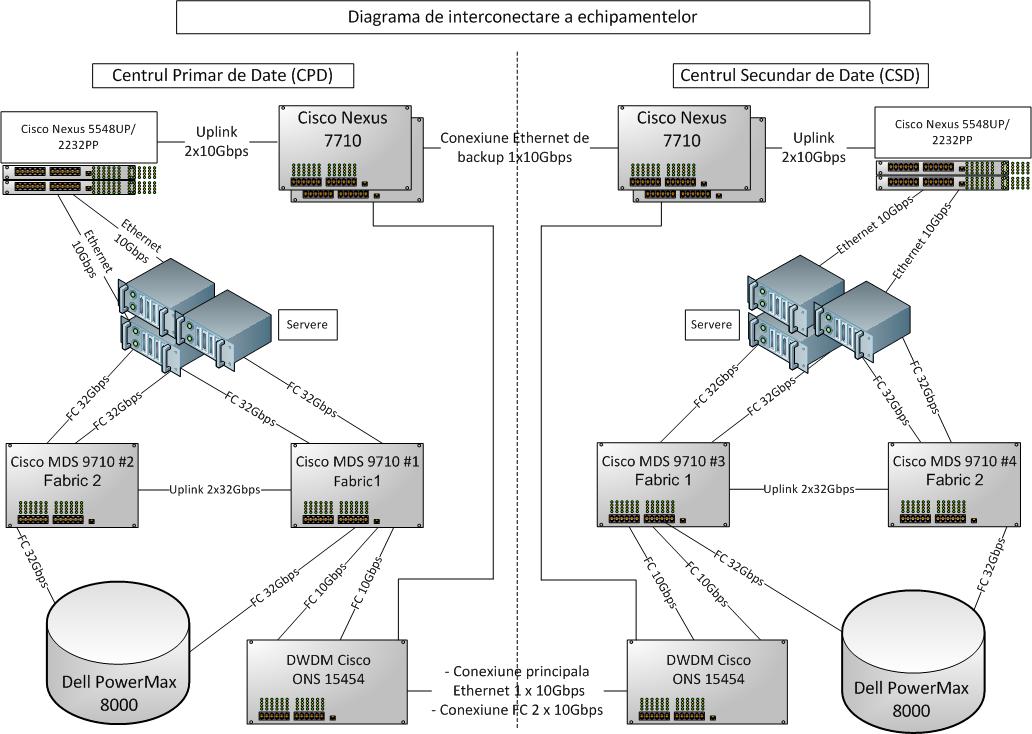 Cablarea este de tip structurat cu canal de cabluri suspendat. Canalul de cablu acoperă necesitățile ambelor săli. Acest canal va fi folosit la realizarea conectivității fizice a echipamentelor achiziționate în conformitate cu acest caiet de sarcini.Notă importantă: situația existentă descrisă în cadrul cap. 3.1 este valabilă la momentul elaborării Caietului de sarcini. Din cauza evoluției Sistemului informatic al MF, este posibil ca la momentul publicării prezentului Caiet de sarcini, resursele disponibile și arhitectura să fie diferite.Obiectivul general la care contribuie furnizarea produselorObiectivul general al achiziției îl constituie creșterea nivelului de retehnologizare a sistemului informatic al MF.  Se are în vedere extinderea resurselor de procesare și stocare pentru a susține necesarul de funcționare a sistemului informatic al MF, în condiții de disponibilitate și performanță, precum și pentru  dezvoltarea în continuare a acestuia atât din punct de vedere al numărului de utilizatori cât și al serviciilor pe care Ministerul Finanțelor trebuie să le ofere pentru un orizont de timp de 3 ani.Din considerente care țin de: minimizarea costului achiziției, economia spațiului ocupat în Centrele de date, economia de energie electrică, evitarea suprasolicitării instalației de condiționare a aerului din sălile tehnice și menținerea efortului de administrare într-o limită rezonabilă, Autoritatea contractantă își propune să valorifice la maxim investițiile anterioare în sistemul informatic descrise în Cap. 3.1:cabinetele metalice;echipamentele de stocare;infrastructura SAN;infrastructura Ethernet;soluția de administrare a platformelor informatice.În acest sens, Ofertanții pot utiliza și/sau extinde tehnologiile respective.Obiectivul specific la care contribuie furnizarea produselorPrin achiziție se ating următoarele obiective:Modernizarea tehnologiilor hardware și software IBM existente;Asigurarea infrastructurii hardware și software pentru necesitățile actuale și viitoare ale Sistemului informatic al MF;Decomisionarea vechilor echipamente, cu beneficii imediate legate de economii privind costurile de mentenanță și de consumul de energie electrică.Produsele solicitate și operațiunile cu titlu accesoriu necesar a fi realizateProduse solicitate Retehnologizarea infrastructurii hardware și software * Locația exactă la care vor fi livrate licențele va fi precizată furnizorului declarat câștigător, în cadrul Contractului, după semnarea acestuia de catre ambele părți. Alte informații privind constrângerile referitoare la locațiile unde vor fi livrate/instalate produsele se regăsesc la cap. 3.5.5.** Data de livrare include și acceptarea de către Achizitor (recepția cantitativă și calitativă) În cadrul acestui termen, Furnizorul va fi responsabil de livrarea  tuturor componentelor platformei/soluției (conform cap.3.5.2) și de realizarea serviciilor cu titlu accesoriu de instalare, punere în funcțiune, testare (cap.3.5.3.1) și instruire (cap.3.5.3.2), precum și se vor efectua recepția cantitativă și calitativă (conform cap.5). Achizitorul își rezervă un termen de 3 zile lucrătoare de la livrare pentru realizarea recepției cantitative și un termen de 7 zile lucrătoare de la finalizarea servicilor cu titlu accesoriu pentru realizarea recepției calitative a produselor componente ale platformei. Toate etapele menționate se vor derula conform unui ”Plan de execuție” propus de către furnizor și agreat cu achizitorul conform cap.8 din caietul de sarcini.***Specificațiile tehnice și cerințele funcționale minime ale Retehnologizării infrastructurii hardware și software sunt descrise în continuare.****Toate produsele oferite vor fi de tip “full use" (produsele vor fi transferabile și independente de platforma hardware), vor respecta procedura standard specifică producătorului și vor fi însoțite de documente care să ateste că Ministerul Finanțelor este utilizator final cu drept de utilizare perpetuu (documente de licențiere).Platforma informatică trebuie să asigure integrarea hardware și software a următoarelor componente:A RackÎnălțime pentru montarea echipamentelor: 42U.Înălțime maximă 2020 mm.Lățime pentru montarea echipamentelor: 19”.Lățimea externă: 600mm.Adâncime: 1200mm.Adâncime interioară utilizabilă în concordanță cu produsele ofertate.Lățime utilizabilă în concordanță cu produsele ofertate.Capacitate încărcare: minim 1000Kg.Uși față prevăzute cu butuc și cheie.Uși spate cu deschidere pe mijloc (uși duble), prevăzute cu butuc și cheie.Uși față/spate perforate pentru ventilație în mediu climatizat.Conector pentru împământare.Ofertantul trebuie să livreze kituri de dimensiune 1U pentru blocarea circulației aerului cald din spatele către fața rack-ului pentru spațiile rămase neocupate. În funcție de amplasarea agreată cu Autoritatea contractantă, Contractantul va livra componentele necesare conectării unităților PDU la rețeaua de alimentare cu energie electrică: siguranțe automate (care vor fi montate în tabloul electric), cabluri de curent electric, fișe mobile, prize industriale aparente, cleme SIR etc.Furnizorul va monta în rack unitățile PDU APC AP8853 existente, menționate în Cap. 3.1 și le va conecta la rețeaua de alimentare de alimentare cu energie electrică.Cantitate: 4 bucăți (2 bucăți pentru CPD și 2 bucăți pentru CSD).B. ServereSpecificațiile tehnice și cerințele funcționale minime sunt următoarele:Serverele vor fi de tip rackabil (rack based) maxim 2U și vor fi montate în rack-urile livrate în cadrul proiectului.Fiecare server va fi livrat cu minim două procesoare care să poată susține tehnologii de ultimă generație.Fiecare server va fi livrat cu minim 16 nuclee.Fiecare procesor va dispune de următoarele caracteristici minime: Memoria cache trebuie să fie dispusă pe patru niveluri după cu urmează:Cache L1, L2 și L3 trebuie să aibă cumulat minimum 90MB per CPU;Cache L2 și L3 trebuie să conțină tehnologii de tip „double-bit detect, simgle-bit correct error detection code (ECC), with cache line delete”;Cache L4 trebuie să aibă minimum 125MB în total.3,3 GHz frecvența de bază a procesorului;8 nuclee;Fiecare nucleu trebuie să permită minimum 20 de procesoare virtuale și fiecare procesor virtual trebuie să permită 8 fire de execuție simultan;Suport pentru compresie și decompresie de fișiere;Suportă minim următorii algoritmi de criptare: AES, SHA-1, SHA-256, SHA-512, MD5.Fiecare server va fi livrat cu minim 1024 GB de memorie RAM tip DDR4.Memoria fiecărui server va beneficia de sloturi libere pentru extinderea memoriei RAM până la cel puțin 16TB.Fiecare server va trebui să suport minim 340GBps lățime de bandă a memoriei.Fiecare server va trebui să suporte atât unități de stocare în tehnologie SAS, cât și în tehnologie NVMe (Non-Volatile Memory Express).Sloturile pentru unitățile de stocare SAS și NVMe trebuie să fie de tip hot-plug.Fiecare server trebuie să permită creșterea numărului de unități de stocare prin adăugarea de sertare externe care pot totaliza 1500 de unități de stocare.Fiecare server va trebui să suporte tehnologia RAID 0, 5, 6 și 10.Fiecare server trebuie să suporte virtualizare de tip micro-partiționare pentru alocarea de resurse de procesare partițiilor logice.Fiecare server trebuie să suporte posibilitatea de supra-provizionare (over-provisioning) a resurselor de procesare virtuale pentru partiții, dar și limitarea acestora între limite minime și maxime.Fiecare server trebuie să suporte ajustarea automată a resurselor de procesare pentru partiții, bazată pe un algoritm de stabilire a importanței fiecărei partiții în parte.Fiecare server trebuie să permită crearea de minim 16 pool-uri independente a resurselor de procesare.Fiecare server trebuie să permită coexistența resurselor I/O fizice și virtuale în aceeași partiție logică.Fiecare server trebuie să ofere suport pentru adaptoarele I/O cu virtualizare proprie de tip SR-IOV.Fiecare server trebuie să permită mutarea în timp real (în timpul funcționării) a partițiilor logice de la un server la altul.Fiecare server trebuie să dispună de funcție de raportare automată a erorilor de tip „call home” în cazul în care sistemul suferă o avarie.Fiecare server va fi dotat cu cel puțin două adaptoare Ethernet dual-port 10Gbps SFP+ cu suport pentru tehnologiile NIC și RoCE.Fiecare server va fi dotat cu cel puțin patru adaptoare FC, fiecare cu cel puțin 2 porturi Fiber Channel (FC) de minim 32Gbps echipate cu module optice de tip short-range.Fiecare server trebuie să fie echipat cu minim 1 adaptor SR-IOV cu minim 2 porturi optice 10Gbps și minim 2 porturi 1Gbps RJ-45.Fiecare server va fi dotat cu cel puțin 10 sloturi PCI-e Gen4. Sloturile PCI-e trebuie să permită înlocuirea din mers a adaptoarelor (hor-plug).Fiecare server trebuie să suporte o lățime de bandă pentru interfețele I/O de minim 300GBps.În fiecare server vor fi instalate 2 unități de alimentare cu energie electrică, redundante (redundanță 1+1), hot plug și cu o capacitate suficientă astfel încât să suporte configurația maximă a serverului conform specificațiilor producătorului.În fiecare server vor fi instalate cel puțin 2 unități de ventilare redundante (redundanță 1+1), hot-plug, cu viteză variabilă și cu o capacitate suficientă astfel încât să suporte configurația maximă a serverului conform specificațiilor producătorului.Fiecare server va fi livrat cu sistem încorporat de monitorizare produs de către producătorul serverului. Acesta va monitoriza unitățile de stocare, ventilatoarele, sursele de alimentare și temperatura.Regulatoarele de tensiune (VRM) pentru procesoare și memorie trebuie să permită înlocuirea individuală. VRM trebuie să asigure o tensiune suplimentară suficientă pentru ca înlocuirea să se realizeze fără afectarea performanțelor sistemului.Fiecare server trebuie să asigure un nivel de disponibilitate de minimum 99,999% pe an.Serverele vor fi certificate (vor fi însoțite de certificat de producător) pentru a rula cel puțin următoarele sisteme de operare: Red Hat Enterprise Linux (RHEL), SUSE Linux Enterprise Server (SLES), IBM i, IBM AIX, IBM VIOS.Serverele vor fi certificate cel puțin cu soluția de virtualizare PowerVM.Serverele vor include soulția de virtualizare pentru toate procesoarele livrate.Cantitate:  46 buc. (23 buc. pentru CPD și 23 bucăți pentru CSD).C. Sistem de operareSpecificațiile tehnice și cerințele funcționale minime sunt următoarele:Permite multiprocesarea simetrică la nivelul de:Cel puțin 32 de procesoare pentru arhitectura x86;cel puțin 256 de procesoare pentru arhitectura x86-64.permite o configurație maximă a memoriei active la nivelul de:Cel puțin 64GB RAM pentru procesoarele cu arhitectura x86;cel puțin 2TB RAM pentru procesoarele cu arhitectura x86-64.asigură suport pentru:100Mbps Ethernet;1000Mbps Ethernet;10Gbps Ethernet;25Gbps Ethernet.asigură conectarea la echipamentele de stocare prin intermediul:iSCSI;SATA;SAS;FC;FCoE.permite crearea de sisteme de fișiere ultra-scalabile bazate pe jurnalizare;asigură conectarea la sistemele de fișiere partajate prin intermediul: NFS;SMB/CIFS.permite rularea motoarelor SGBD multi-platformă, incluzând:Oracle;DB2;MySQL;PostgreSQL;Hadoop-based BigData.integrare cu mediile de virtualizare, incluzând: Virtualizare I/O; management de virtualizare bazat pe standarde deschise.management integrat de securitate, inclusiv împotriva amenințărilor persistente avansate (APTs);permite arhitecturi de înaltă disponibilitate, inclusiv tehnologii de clusterizare cu mai multe noduri;permite ajustarea fină a resurselor de calcul (procesor, memorie, rețea și I/O).permite controlul accesului pe bază de roluri și securitate multi-nivel prin intermediul instrumentelor de verificare a integrității fișierelor;oferă instrumente de configurare de tip „shell” și un limbaj de programare pentru rularea comenzilor;oferă o interfață securizată de tip „shell” pentru instrucțiuni în linie de comandă și o interfață grafică, ambele accesibile de la distanță;oferă o interfață comună atât pentru configurare, cât și pentru monitorizare;permite actualizări automate configurabile ale componentelor software;oferă instrumente multiple pentru diagnoză și pentru salvările de siguranță;asigură gestionarea energiei;certificare pentru Common Criteria CC EAL 4+ sau echivalent.  Cantitate: licențele trebuie să acopere integral serverele livrate în cadrul prezentului proiect.D. Extinderea spațiului de stocareSpațiul de stocare necesar va fi obținut prin extinderea capacității de stocare a echipamentelor de stocare existente descrise la Cap. 3.1 sau prin ofertarea unui echipament de stocare nou.B1. Cerințele funcționale minime valabile pentru ofertarea extinderea capacității de stocare a echipamentelor de stocare existente descrise la Cap. 3.1, sunt:Centrul Primar de Date:Minim 64 TB utili în configurație RAID6 și nu mai puțin de 128 TB prezentabili către servere folosind mecanismele de deduplicare și compresie inline, cu o eficiență minimă garantată de producător de 2:1;va fi utilizat același tip de dispozitive de stocare și aceeași configurație descrisă la Cap. 3.1 pentru echipamentul de stocare din CPD.Centrul Secundar de Date:Minim 48 TB utili în configurație RAID6 și nu mai puțin de 96 TB prezentabili către servere folosind mecanismele de deduplicare și compresie inline, cu o eficiență minimă garantată de producător de 2:1;va fi utilizat același tip de dispozitive de stocare și aceeași configurație descrisă la Cap. 3.1 pentru echipamentul de stocare din CSD.B.2 Cerințele funcționale minime valabile pentru ofertarea unui nou echipament de stocare, sunt:Echipamentele de stocare sunt destinate stocării datelor aferente bazelor de date relaționale, mediilor virtuale de producție și sistemelor de fișiere cu cerințe ridicate de performanță.Fiecare echipament de stocare va fi livrat într-un rack dedicat care să acopere în totalitate necesitățile de alimentare în mod redundant.Ofertantul va prezenta modelul și marca echipamentului de stocare, componentele acestuia, part number-ul producătorului, descrierea componentelor și cantitățile incluse în Propunerea tehnică și financiară, în conformitate cu cerințele minimale prezentate mai jos:Specificații tehnice comune echipamentelor de stocare care vor fi livrate în Centrele de date:Echipament de ultimă generație, cu caracteristici de performanță extrem de ridicate, situat în categoria high-end enterprise în gama de produse a producătorului acestuia;asigură o disponibilitate de 99,9999%;arhitectură de tip multi-controller (scale-out) cu funcționare activ-activ pentru toate controller-ele din echipament. Echipamentul va include cel puțin 8 controller-e active;configurații RAID suportate: cel puțin 5 și 6;capacitatea utilă solicitată va fi configurată în RAID 6 pe discuri flash/SSD de același tip; echipamentul trebuie să includă funcționalități avansate de deduplicare și compresie de tipul “inline” (în timp real);minim 10 TB memorie cache de tip RAM per sistem, cu protecție pentru cădere de tensiune pe termen lung;echipamentul de stocare va dispune de porturi back-end care să asigure o lărgime de bandă totală de cel puțin 128Gbps;în configuraţia ofertată echipamentul de stocare trebuie să asigure o performanţă de cel puţin 900 IOPS per TB capacitate utilă prezentabilă către servere, cu timp de răspuns de maxim 1 ms în cazul rulării utilitarelor Vdbench sau Iometer cu workload cu block-size de 32 KB, random/secvenţial 70%/30%, rata de citire/scriere 50%/50%, cu deduplicarea și compresia datelor activate;echipamentul de stocare va fi livrat cu următoarele funcționalități de bază:Thin Provisioning;Snapshot manual și mod programatic, minim 256 de sesiuni, cu opțiune de retenție si ștergere automată a acestuia atunci când expiră (Scheduled Snapshot);Clonare cu impact minimal asupra performanțelor echipamentului de stocare;Echipamentul trebuie să includă funcționalități care permit resincronizarea copiilor locale integrale, de tip clonă, fără rescrierea în totalitate a acestora, dacă există date istorice, chiar și după intervale lungi de timp sau chiar dacă relația dintre volume a fost eliminată la un moment dat;Crearea de volume virtuale (VVOLs), compatibile cu principalele soluții de virtualizare care pot fi ofertate pentru serverele din cadrul prezentului proiect;Replicarea datelor la distanță în mod sincron și asincron. Traficul de replicare a datelor la distanță trebuie să se poată realiza simultan prin toate controller-ele instalate în sistemul de stocare. administrare prin consolă tip WEB/GUI și CLI;managementul tuturor funcționalităților se va realiza prin intermediul unei interfețe unice, centralizat, cu suport pentru integrare LDAP;sistemul de administrare WEB/GUI va permite cel puțin realizarea următoarelor activități:Creare, ștergere, modificare grupuri diskuri fizice și/sau virtuale;creare, ștergere, modificare volume, LUN-uri;creare grupuri consistente de volume;definire, modificare, ștergere servere și grupuri de servere;definire, modificare, ștergere porturi FC per sistem și per server;definire, modificare, ștergere politică copiere la distanță, adăugare volume, creare grupuri;creare, modificare, ștergere utilizatori și roluri de tip: citire, audit, editare, administrator, service sau similar;crearea de rapoarte istorice sau diagrame de performanță în timp real minim pentru:gradul de încărcare discuri fizice, statistici de performanță;gradul de utilizare al porturilor, viteză transfer, volumul de date transferate, statistici de performanță;date statistice cu privire la volume și grupuri/seturi de volume;gradul de utilizare al controller-elor, încărcarea procesoarelor, performanța și încărcarea memoriei cache;statistici LUN, performanță pe fiecare LUN;vizualizarea alertelor, probleme ale discurilor fizice, ale grupurilor, volumelor, porturilor FC și Ethernet etc.monitorizarea performanței sistemului și auditarea log-urilor în manieră istorică.software-ul trebuie licențiat pentru întreg echipamentul de stocare și pentru funcționalitățile minime obligatorii solicitate, indiferent de capacitatea inițială și viitoare a acestuia, indiferent de sistemele de operare instalate pe host-uri;suport oficial de la producător pentru sistemele de operare de tip Microsoft Windows Server, Red Hat Linux Enterprise, IBM AIX, VMware vSphere. În mod expres va exista suport oficial pentru principalele soluții de virtualizare care pot fi ofertate pentru serverele din cadrul prezentului proiect;toate componentele și subansamblele echipamentului, inclusiv sursele de alimentare și componentele de ventilație, vor fi în configurație redundantă și vor fi de tip hot-swap, putând fi înlocuite fără a afecta disponibilitatea echipamentului;echipamentul de stocare suportă upgrade de firmware, fără restartarea controller-elor.Cantitate: Vor fi livrate două echipamente, câte unul pentru fiecare Centru de date, cu următoarele caracteristici specifice:Centrul Primar de Date:Minim 64TB utili în configurație RAID6 și nu mai puțin de 128TB prezentabili către servere folosind mecanismele de deduplicare și compresie inline, cu o eficiență minimă garantată de producător de 2:1;minim 24 porturi FC 32Gbps distribuite în mod egal pe fiecare controller;minim 8 porturi 10Gbps distribuite în mod egal pe fiecare controller.Centrul Secundar de Date:Minim 48TB utili în configurație RAID6 și nu mai puțin de 96TB prezentabili către servere folosind mecanismele de deduplicare și compresie inline, cu o eficiență minimă garantată de producător de 2:1;minim 16 porturi FC 32Gbps distribuite în mod egal pe fiecare controller;minim 8 porturi 10Gbps distribuite în mod egal pe fiecare controller.E. Extinderea capacității de transport a infrastructurii de comunicații SANExtinderea capacității de transport a infrastructurii de comunicații SAN se va realiza prin extinderea capabilităților switch-urilor SAN existente, descrise la Cap. 3.1 sau prin ofertarea unor noi switch-uri SAN.D.1 Cerințele funcționale minime valabile pentru extinderea capabilităților switch-urilor SAN existente descrise la Cap. 3.1, sunt:Centrul Primar de Date:MDS9710 #1:46 porturi FC 32Gbps echipate cu transceivere SFP multi-mode, cu conector optic de tip LC, cu autonegociere la 16Gbps și 8Gbps.MDS9710 #2:46 porturi FC 32Gbps echipate cu transceivere SFP multi-mode, cu conector optic de tip LC, cu autonegociere la 16Gbps și 8Gbps.Centrul Secundar de Date:MDS9710 #3:46 porturi FC 32Gbps echipate cu transceivere SFP multi-mode, cu conector optic de tip LC, cu autonegociere la 16Gbps și 8Gbps.MDS9710 #4:46 porturi FC 32Gbps echipate cu transceivere SFP multi-mode, cu conector optic de tip LC, cu autonegociere la 16Gbps și 8Gbps.D. 2 – Cerințele funcționale minime valabile pentru ofertarea unor noi switch-uri SAN, sunt: Switch-urile SAN vor fi montate în rack-urile existente de comunicații, precizate la Cap. 3.1.Switch-ul SAN trebuie să fie bazat pe tehnologia FC (Fiber Channel), cu o capacitate de minim 384 porturi FC și cu o lățime de bandă de minim 16Gbps pentru fiecare port FC.   Arhitectura switch-ului SAN trebuie să fie una modulară, formată dintr-un bloc funcţional compus din mai multe echipamente modulare redundante.   Fiecare bloc funcțional va oferi functionalități de comutare de pachete pentru rețele de tip Storage Area Networking (SAN).   Structura internă trebuie să asigure înaltă disponibilitate completă.   Switch-ul SAN trebuie să asigure o capacitate Buffer Credits (BC) >500 pentru fiecare port instalat, cu posibilitatea extinderii ulterioare până la cel puțin 4000 fără a fi necesară schimbarea modulului de interfaţă.   Switch-ul SAN trebuie să asigure o capacitate de comutare pentru traficul de tip Fibre Channel de cel puțin 1.2Tbps per slot.   Switch-ul SAN trebuie să fie echipat cu module redundante de control.   Switch-ul SAN trebuie să fie echipat cu module redundante de tip switch-fabric.   Switch-ul SAN trebuie să fie echipat cu interfeţe fizice redundante pentru administrare.   Switch-ul SAN trebuie să fie echipat cu surse redundante de alimentare instalate, cu protecţie de sursă şi de linie de alimentare, care să suporte echiparea completă a şasiului cu module de interfaţă.   Switch-ul SAN trebuie să fie echipat cu sistem de răcire cu admisie frontală.   Switch-ul SAN trebuie să ofere cel puţin următoarele servicii: Serviciu de nume, Serviciu Fabric Login, Registered State Change Notification (RSCN), separarea la nivel fizic a porturilor în zone prin intermediul listelor de acces.   Switch-ul SAN trebuie să suporte virtualizarea interfeţelor de tip N-Port (N-Port Virtualization).   Switch-ul SAN trebuie să ofere servicii de autentificare, autorizare şi monitorizare a activităţii utilizatorilor/administratorilor pe sistem.   Switch-ul SAN trebuie să ofere suport pentru următoarele protocoale: Secure FTP, SSHv2, SNMP v3 cu implementarea standardului AES și să ofere facilităţi pentru inspecţia traficului la nivel de port.   Switch-ul SAN trebuie să suporte definirea de roluri şi niveluri de acces diferite pentru utilizatori.   Switch-ul SAN trebuie să suporte actualizarea sistemului de operare în timpul funcţionării şi fără întreruperea funcţionării echipamentului.   Switch-ul SAN trebuie să includă o interfață grafică de administrare și monitorizare.   Switch-urile SAN livrate vor fi interconectate cu switch-urile Cisco MDS 9710 existente, la nivel de Centru de date, astfel încât fiecare fabric să fie configurat pe câte un switch SAN, iar managementul zonărilor să se realizeze din aceeași interfață utilizată în prezent.Cantitate:  Vor fi livrate patru switch-uri SAN, câte două pentru fiecare Centru de date, cu următoarea echipare:Centrul Primar de Date:92 de porturi FC 32Gbps echipate cu module SFP multi-mode, cu conector optic de tip LC, cu autonegociere la 16Gbps și 8Gbps, distribuite în mod egal între cele două switch-uri SAN livrate.Centrul Secundar de Date:92 de porturi FC 32Gbps echipate cu module SFP multi-mode, cu conector optic de tip LC, cu autonegociere la 16Gbps și 8Gbps, distribuite în mod egal între cele două switch-uri SAN livrate.F. Extinderea capacității de transport a infrastructurii de comunicații EthernetExtinderea capacității de transport a infrastructurii de comunicații Ethernet se va realiza prin echiparea cu transceivere suplimentare a switch-urilor Ethernet existente, descrise la cap. 3.1 sau prin ofertarea unor noi switch-uri Ethernet.E.1 Cerințele funcționale minime valabile pentru extinderea capabilităților switch-urilor Ethernet existente descrise la Cap. 3.1, sunt:a. Centrul Primar de Date:Transceivere SFP-10G-SR: 92 bucăți;Transceivere SFP-GLC-T: 23 bucăți.b. Centrul Secundar de Date:Transceivere SFP-10G-SR: 92 bucăți;Transceivere SFP-GLC-T: 23 bucăți.E.2 - Cerințele funcționale minime valabile pentru ofertarea unor noi switch-uri Ethernet sunt: Switch-uri Ethernet de acces care se vor conecta direct în switch-urile Cisco Nexus 7710 folosind porturi de 10 Gbps, 40 Gbps sau 100 Gbps;echiparea cu transceivere suplimentare doar a porturilor, necesare conectării, din switch-urile Cisco Nexus 7710. Transceiverele pot fi Cisco SFP-10G-SR, Cisco QSFP-40G-SR-BD sau Cisco QSFP-40/100-SRBD.Cantitate:  Vor fi livrate opt switch-uri de acces Ethernet, câte patru pentru fiecare Centru de date, cu următoarea echipare:Centrul Primar de Date:Transceivere SFP-10G-SR sau echivalent: 92 bucăți distribuite în mod egal între cele patru switch-uri;Transceivere SFP-GLC-T sau echivalent: 23 bucăți distribuite în mod echilibrat între cele patru switch-uri.Centrul Secundar de Date:Transceivere SFP-10G-SR sau echivalent: 92 bucăți distribuite în mod egal între cele patru switch-uri;Transceivere SFP-GLC-T sau echivalent: 23 bucăți distribuite în mod echilibrat între cele patru switch-uri.G. Extinderea soluției software pentru administrarea platformei informaticeExtinderea soluției software pentru administrarea platformei informatice se va realiza prin suplimentarea licențelor pentru soluția existentă, descrisă la Cap. 3.1 sau prin ofertarea unei noi soluții software pentru administrarea platformei informatice.E.1 În cazul suplimentării licențelor aferente soluției existente pentru administrarea platformei informatice descrise la Cap. 3.1, cantitatea va fi de un set care să acopere integral tehnologiile livrate în cadrul acestui proiect.E. 2 - Cerințele funcționale minime valabile pentru ofertarea unei noi soluții software pentru administrarea platformei informatice sunt:Cerințe generale:Soluția trebuie să permită vizibilitate la nivelul elementelor monitorizate și a serviciilor, pentru a asigura un mod eficient de gestionare ale acestora.Soluția trebuie să integreze toate funcționalitățile solicitate într-o singură platformă, de la același producător, pentru a oferi o vedere de ansamblu, integrată și corelată. Autentificarea utilizatorilor trebuie facută în mod securizat și centralizat.Soluția trebuie să suporte autentificare locală, integrată în LDAP sau de tip single sign-on prin protocolul SAML v2.Soluția trebuie să aibă o consolă web care să poată fi personalizată prin schimbarea elementelor vizuale și prin definirea de meniuri, tablouri de bord sau vederi personalizate.Personalizarea trebuie facută fără cunoștinte avansate de programare, alegând din liste predefinite elementele din meniu sau dashboard.Soluția trebuie să poată afișa elementele monitorizate pe hartă. Trebuie să includă o hartă, dar să aibă și posibilitatea de a defini hărți noi personalizate.Să existe posibilitatea de a permite accesul la meniuri și dashboard-uri doar anumitor utilizatori.Soluția trebuie să fie capabilă să genereze alerte la apariția unor evenimente pentru oricare din obiectele monitorizate. Condițiile de alertare trebuie să poată fi configurate de utilizatori. Soluția trebuie să poată trimite notificări către persoane diferite în funcție de durata condiției care a dus la apariția alertei.Soluția trebuie să aibă alerte predefinite, iar acestea să poată fi modificate pentru a crea alerte noi.Soluția trebuie să permită definirea de dependențe, astfel încât să nu apară alerte duplicate despre același eveniment.Să existe posibilitatea de a permite accesul la alerte doar anumitor utilizatori.La apariția unei alerte să se poată trimite notificare pe mail, să poată fi executat un program sau un script, să poată fi trimis un trap SNMP, să poată fi trimis un request de tip POST sau GET, să poată fi trimis un mesaj Syslog sau să poată emite un sunet.Soluția trebuie să aibă rapoarte predefinite și să aibă posibilitatea de a crea rapoarte noi.Crearea de rapoarte trebuie făcută fără cunoștințe avansate de programare, alegând din liste predefinite elementele din raport.Rapoartele trebuie să poată fi generate automat pe baza unei programări si să poată fi exportate cel puțin în format XML.Să existe posibilitatea de a permite accesul la rapoarte doar anumitor utilizatori.Soluția trebuie să fie scalabilă, să aibă mecanisme de înaltă disponibilitate. Trebuie să permită instalarea mai multor servicii de colectare de metrici, astfel încât colectarea să poată fi distribuită și nu realizată dintr-un nod central. De asemenea, colectoarele să poată fi utilizate și pentru segmente de rețea cu o mai slabă conexiune.Soluția trebuie să permită și instalarea mai multor console web, astfel încât utilizatorii soluției să nu sufere degradări de performanță.Monitorizarea rețeleiSoluția trebuie să permită monitorizarea interfețelor de rețea.Soluția trebuie să poată vizualiza performanța, traficul și detalii de configurație ale echipamentelor.Soluția trebuie să permită identificarea facilă a cauzelor problemelor prin corelarea diverselor metrici de performanță într-un tablou de bord unic, pentru o identificare vizuală consolidată.Soluția trebuie să permită descoperirea automată și cartografierea echipamentelor.Soluția trebuie să permită calcularea unui baseline din datele istorice care să reprezinte o referință pentru performanța infrastructurii.Acolo unde aceste date sunt disponibile, soluția trebuie să poată monitoriza, raporta și alerta pe bază de metrici hardware precum viteza ventilatoarelor, temperatura sau tensiunea electrică.Soluția trebuie să permită alertarea la modificarea traficului aplicațiilor sau atunci când un echipament nu mai transmite date.Soluția trebuie să permită alertarea atunci când traficul pe o interfață depășește un anumit prag.Soluția trebuie să arate ce aplicații consumă lățimea de bandă.Soluția trebuie să ofere un management al modificării configurațiilor printr-un mecanism de inițiere și aprobare a modificărilor.Monitorizarea sistemelorSoluția trebuie să permită monitorizarea sistemelor pentru a accelera identificarea problemelor și a determina cauzele acestora.Soluția trebuie să permită vizualizarea relației dintre aplicații și infrastructură.Soluția trebuie să permită monitorizarea stării serverelor, să facă predicții privind utilizarea capacității și să mențină un inventar al elementelor de configurație hardware și software, inclusiv starea garanției echipamentelor, driverele software, inventarul harddisk-urilor sau alte proprietăți personalizabile.Soluția trebuie să monitorizeze disponibilitatea, timpul de răspuns, precum și alte metrici uzuale cum ar fi CPU, memorie, disk, cu posibilitatea de predicție a capacității.Soluția trebuie să permită vizualizarea și maparea relațiilor dintre aplicații și servere pe baza comunicației dintre acestea astfel încât, să se descopere problemele de rețea care duc la scăderea performanței.Soluția trebuie să suporte:Windows/Linux/UNIXJava (WebLogic/WebSphere/Jboss/Tomcat)IISOracle/SQL Server/MySQL/DB2/PostgreSQLSoluția trebuie să conțină rapoarte, vizualizări și alerte bazate pe relația de interdependență dintre componente și performanța raportată la baseline.Soluția trebuie să permită remedierea de la distanță, inclusiv oprirea unor procese, oprirea/pornirea de servicii, repornirea serverelor.Soluția trebuie să permită monitorizarea configurației serverelor și aplicațiilor și să poată alerta la apariția unei modificări.Monitorizarea bazelor de dateSoluția trebuie să suporte cel puțin baze de date SQL Server, Oracle, MySQL și DB2, atât local, cât și în cloud.Soluția trebuie să permită analiza timpului de răspuns și să arate exact cauzele eventualelor probleme de performanță.Soluția trebuie să funcționeze fără agenți consumatori de resurse și să nu inducă mai mult de 1% încărcare pe bazele de date monitorizate.Soluția trebuie să permită predicția problemelor pe baza unei analize istorice și pe baza comparării activității cu un baseline stabilit.Soluția trebuie să permită vizualizarea frazelor SQL, a evenimentelor de Wait și a utilizatorilor sau aplicațiilor care le-au generat.Soluția trebuie să permită analiza blocajelor și vizualizarea unor ierarhii de tipul cine-pe-cine blochează.Soluția trebuie să permită identificarea SQL-urilor cu probleme, în funcție de tabelele implicate și să propună eventuali indecși ce trebuie creați.Soluția trebuie să permită atât analiza în timp real, cât și analiza istorică a datelor.Soluția trebuie să permită o analiză a impactului sistemului de stocare, a I/O-ului la nivel de disk sau mount point, cât și la nivel de fișier.Monitorizarea mediului de virtualizareSoluția trebuie să permită monitorizarea sistemelor de virtualizare ofertate.Soluția trebuie să ofere vizibilitate asupra sistemului de virtualizare și să arate modul în care sistemul este relaționat cu serverele, aplicațiile și sistemul de stocare.Soluția trebuie să ofere predicții și recomandări privind alocarea de resurse.Monitorizarea echipamentelor de stocareSoluția trebuie să permită o vizualizare unificată a performanței sistemului de stocare, a volumelor, matricilor de RAID, pool-urilor de storage, precum și a disk-urilor individuale.Soluția trebuie să permită vizualizarea ratei de creștere și suport pentru predicția capacității cu scopul de a evita erorile cauzate de umplerea disk-urilor.Soluția trebuie să participe, împreună cu celelalte componente, la imaginea de tip end-to-end a întregii infrastructuri.Soluția trebuie să suporte furnizorii cunoscuți de sisteme de stocare precum: IBM, NetApp, EMC/Dell, Hitachi, HP etc.Log managementSoluția trebuie să permită colectarea mesajelor syslog, precum și a trap-urilor SNMP generate de infrastructură.Soluția trebuie să permită filtrarea rapidă și afișarea logurilor sub formă de grafice interactive.Datele sunt integrate cu mecanismul de alertare al platformei, astfel încât să nu se transmită alerte duplicate.Datele de log trebuie să poată fi vizualizate împreună cu celelalte metrici colectate prin intermediul soluției.Soluția trebuie să permită vizualizarea interactivă, în timp real a fluxului de log în timp ce acesta este generat și capturat.Soluția trebuie să includă un mecanism prin care să poată fi colectat și EventLog-ul din Windows.Logurile trebuie stocate pe o perioadă de timp ce poate fi configurată, iar acestea pot fi șterse automat când expiră această perioadă.Monitorizare proactivăSoluția trebuie să permită înregistrarea interacțiunii cu aplicațiile web prin intermediul unei interfețe vizuale și să repete acastă înregistrare cu scopul de a măsura disponibilitatea și timpul de răspuns al serviciilor, așa cum sunt ele percepute la utilizatorul final.Soluția trebuie să fie capabilă să înregistreze tranzacții complexe cu mai mulți pași fără a necesita cunoștinte de programare sau de scripting.Înregistrarea trebuie făcută vizual, prin intermediul tastaturii și al mouse-ului.Soluția trebuie să fie capabilă să monitorizeze experiența utilizatorilor din mai multe locații.Soluția trebuie să permită identificarea elementelor din interfața utilizator care duc la degradarea performanțelor.Soluția trebuie să fie capabilă să rețină credențialele de autentificare, astfel încât să poată fi testate aplicațiile în condiții reale.Soluția trebuie să permită setarea de praguri de alarmare pentru întreaga tranzacție, precum și pentru pași individuali, cu posibilitatea de alertare la depășirea acestora.Soluția trebuie să permită maparea dependențelor dintre tranzacții, sau chiar pași individuali cu aplicațiile și serverele.Cantitate: 1 set care acoperă integral tehnologiile livrate în cadrul acestui proiect.H. Modernizarea tehnologiilor software existente Prin licență furnizată, de tip perpetuu sau limitată în timp, se va înțelege întotdeauna că va reprezenta acel drept de folosință/utilizare, acordat în condițiile legii privind drepturile de proprietate intelectuală, pentru coduri sursă ale producătorului de software/hardware. Furnizarea licențelor, ca drept acordat MF, va fi însoțită întotdeauna de serviciile aferente de instalare, configurare, punere în funcțiune și testare, după caz, în vederea asigurării îndepliniri scopului achiziției și funcționării la parametrii ceruți prin caietul de sarcini, pentru asigurarea continuității funcționării sistemului informatic în ansamblul său.În cele ce urmează este prezentată o sinteză a produselor solicitate, cu indicarea punctuală a cantităților, a locurilor de livrare, a datelor de livrare, specificații tehnice sau cerințe funcționale extinse și durata minimă a suportului tehnic. Diseminarea este făcută în funcţie de destinație, respectiv în funcție de scop, producție sau scop testare–dezvoltare.Accesul la suportul asociat produselor oferite va fi asigurat de către contractant conform prevederilor producătorului, prin intermediul centrelor de asistență ale producătorului.Produsele oferite vor fi înregistrate în contul Ministerul Finanțelor pe platforma de evidență și suport a producătorului, pentru ca Autoritatea contractantă să poată beneficia de discounturi de preț în funcție de volum, de statut de client (bronze, silver, gold, platinum) ș.a.m.d..DisponibilitateProdusele ce fac obiectul prezentului caiet de sarcini sunt componente ale infrastructurii IT a MF, sistem a cărui disponibilitate trebuie să fie mai mare de 99%. Produsele trebuie să fie disponibile 24 ore din 24, 7 zile din 7 cu posibile întreruperi de maxim 5256 minute/an pentru mentenanță.Extensibilitate/ModernizareDispozitivele hardware și software trebuie să fie astfel proiectate încât să poată asigura scalabilitatea sistemului în cazul creșterii ulterioare a necesarului de resurse de calcul.GaranțieGaranția  produselor achiziționate va fi asigurată de către furnizor în condițiile politicii de garanție a producătorului cu acces direct în numele beneficiarului la serviciile de garanție și suport ale acestuia, având în vedere prevederile Legii nr. 449/2003 precum și toate modificările acesteia (actualizarea din 2008 și OG nr. 9/2016) privind vânzarea produselor și garanțiile asociate acestora precum și prevederile prezentului Caiet de Sarcini.Garanția tehnică oferită va fi pentru o perioadă minimă conform cap. 3.4.1, atât pentru toată infrastructura hardware-software oferită, incluzând toate produsele și accesoriile componente, , garanția începând din momentul recepției calitative.În cazul în care producătorii oferă perioade de garanție mai mari decât perioadele minime indicate de achizitor, perioadele de garanție ofertate vor fi cel puțin cât perioadele oferite de producători.Garanția de bună funcționare a produselor este distinctă de garanția de bună execuție a contractului și decurge de la data recepției (semnării Procesului-verbal de recepție finală). Pe perioada de garanție și suport tehnic furnizorul va garanta că produsele livrate/serviciile prestate sunt conforme cu specificațiile tehnice din prezentul Caiet de sarcini și nici o componentă/echipament nu va eșua în a-și îndeplini funcțiunile, în situația în care este corect utilizată.Modalitatea de asigurare a serviciilor de garanție se va prezenta în Propunerea tehnică.Garanția va fi asigurată la sediul achizitorului (on-site), cu timp de intervenție următoarea zi lucrătoare (Next Business Day) pentru toate echipamentele și accesoriile acestora.În perioada de garanție și suport tehnic furnizorul va trebui să asigure gratuit: garanția de bună funcționare, calitatea și performanțele tuturor componentelor soluției livrate, în conformitate cu specificațiile producătorului/producătorilor acestora; acces direct la suportul oferit de producător pentru produsele livrate;suport tehnic de specialitate pentru produsele  livrate conform cerințelor de la cap. 3.5.3.5; acces direct la suportul oferit de producător pentru echipamentele livrate;accesul achizitorului la un centru de asistență tehnică și suport (helpdesk) disponibil 24 de ore pe zi și 7 zile pe săptămână, asigurat de furnizor sau direct de producător;corectarea gratuită, pentru produsele livrate, a oricăror erori, defecte și neconformități constatate, cu excepția cazurilor în care defectele se datorează în mod exclusiv utilizării inadecvate/necorespunzătoare de către personalul autorității contractante; înştiinţarea achizitorului de apariţia unor îmbunătăţiri sau modificări aplicabile componentelor livrate și software-ului aferent, pentru o posibilă aplicare a acestora;înștiințarea Achizitorului privind încetarea producției oricăruia din tipurile de echipamente livrate în baza Contractului sau privind încetarea suportului oferit de producător;În perioada de garanție, toate costurile legate de înlocuirea sau repararea bunurilor, precum și de remedierea defecțiunilor cad în sarcina furnizorului (diagnosticare, transport, costuri de asigurare, taxe în vamă, manoperă pentru reparare etc.). Înlocuirea se va face cu o/un componentă/echipament cu caracteristici tehnico-funcționale similare sau superioare celei înlocuite. În perioada de garanție, furnizorul are obligația sa asigure funcționarea produsului, reparând sau înlocuind prin grija și pe cheltuiala lui orice componentă hardware sau accesoriu. Dacă durata de efectuare a reparației depășește un număr de 2 zile lucrătoare de la notificarea transmisă de achizitor, produsul defect se va înlocui (în cadrul termenului menționat anterior) cu un alt produs nou, identic sau superior calitativ, compatibil din punct de vedere hardware și software.După efectuarea reparației și punerea în funcțiune a echipamentului/componentei defecte, între furnizor (partenerul de service acreditat al furnizorului, după caz) și achizitor se întocmește un proces-verbal de recepție. Perioada de garanție se va prelungi, pentru echipamentele (componentele) în cauză, cu durata totală a imobilizării. Toate componentele/produsele care necesită înlocuire vor fi înlocuite de către furnizor cu componente/produse noi, identice sau superioare ca specificații tehnice, pe baza recomandărilor producătorului produselor ce compun soluția ofertată.Garanția trebuie să acopere toate costurile rezultate din remedierea defectelor în perioada de garanție, inclusiv, dar fără a se limita la:diagnoza defectelor, inclusiv costurile de personal;demontare, inclusiv închirierea de unelte speciale necesare pe durata intervenției;înlocuirea/repararea tuturor produselor neconforme; corectarea a oricăror erori, defecte și neconformități constatate;testarea pentru a asigura funcționarea corectă a produselor;repunerea în funcțiune a produselor;transport prin intermediul transportatorului;ambalaje, inclusiv furnizarea de material protector pentru transport (carton, cutii, lăzi etc.);despachetarea, inclusiv curățarea tuturor spațiilor unde se efectuează intervenția..Furnizorul va asigura un punct de contact dedicat personalului autorizat al achizitorului unde se poate semnala orice problemă/defecțiune, disponibil, pentru a se asigura că orice situație semnalată este tratată cu promptitudine.În perioada de garanție furnizorul are obligația de a răspunde unei solicitări de reparare/înlocuire a unui echipament defect astfel:În aceeași zi, în termen de 4 ore de la primirea unei solicitări efectuate în zilele lucrătoare, în intervalul orar 09.00 -17.00, ora României; în prima zi lucrătoare, în intervalul orar 09.00 -12.00, ora României, în cazul unei solicitări efectuate după ora 17.00. În perioada de garanție, furnizorul are obligația să asigure funcționarea produsului, reparând sau înlocuind prin grija și pe cheltuiala lui orice componentă hardware sau accesoriu. Dacă durata de efectuare a reparației depășește două zile lucrătoare de la notificarea transmisă de achizitor, produsul defect se va înlocui cu un alt produs nou, identic sau superior calitativ, compatibil din punct de vedere hardware și software.În cazul în care echipamentele și accesoriile necesită înlocuire în perioada de garanție tehnică, ca urmare a defectării sau funcționării neconforme cu cerințele specificate în prezentul caiet de sarcini, aceasta se va realiza în maximum o zi lucrătoare, în timpul programului de lucru al achizitorului, transportul de la și înapoi la achizitor intrând în sarcina furnizorului.Toate componentele/produsele care necesită înlocuire, vor fi înlocuite de către furnizor cu componente/produse noi, identice sau superioare ca specificații tehnice, pe baza recomandărilor producătorului produselor ofertate.După efectuarea reparației/înlocuirii și punerea în funcțiune a echipamentului/componentei defecte, între furnizor (partenerul de service acreditat al furnizorului, după caz) și achizitor, se întocmește un proces-verbal de recepție. Perioada de garanție se va prelungi, pentru componentele/echipamentele în cauză, cu durata totală a imobilizării.Pe perioada garanției, echipamentele defecte dotate cu medii de stocare (HDD, SSD) vor fi predate în garanție fără acestea.În perioada de garanție, furnizorul va garanta, cu documente doveditoare, înlocuirea discurilor de tip SSD, care au fost livrate inițial cu sistemele de stocare și pentru care s-a atins limita maximală de folosință („SSD wear-out”), cu discuri SSD noi. În cazul unor defecțiuni a unităților de disk flash/SSD, constatarea defectului se face de către furnizor la sediul achizitorului. Furnizorul are obligația de a înlocui (pe cheltuială proprie) unitatea de disk flash/SSD defectă (inclusiv în cazul  uzurii prin rescriere) cu una nouă, care să îndeplinească minim caracteristicile unității defecte.Livrare, ambalare, etichetare, transport și asigurare pe durata transportuluiLivrarea, se va realiza conform unui ”Plan de execuție” propus de către furnizor și agreat cu achizitorul  conform cap.8 din Caietul de sarcini. Termenul de livrare este cel menționat la cap. 3.4.1.Produsele sunt considerate livrate când toate componentele acestora au fost livrate, toate activitățile în cadrul contractului au fost realizate și produsele sunt acceptate de achizitor.Produsele vor fi livrate cantitativ și calitativ la locul indicat de achizitor pentru fiecare produs în parte. Fiecare produs va fi însoțit de toate subansamblele/părțile componente necesare punerii și menținerii în funcțiune.Livrarea echipamentelor până la locul final al amplasării acestora cade în sarcina exclusivă a furnizorului, cu respectarea condițiilor de transport impuse de către producător pentru asigurarea garanției.Furnizorul va ambala și eticheta produsele furnizate astfel încât să prevină orice daună sau deteriorare în timpul transportului acestora către destinația stabilită.Ambalajul trebuie prevăzut astfel încât să reziste, fără limitare, manipulării accidentale, expunerii la temperaturi extreme, sării și precipitațiilor din timpul transportului și depozitării în locuri deschise. În stabilirea mărimii și greutății ambalajului, furnizorul va lua în considerare, acolo unde este cazul, distanța față de destinația finală a produselor furnizate și eventuala absență a facilităților de manipulare la punctele de tranzitare.Transportul și toate costurile asociate sunt în sarcina exclusivă a furnizorului. Produsele vor fi asigurate împotriva pierderii sau deteriorării intervenite pe parcursul transportului și cauzate de orice factor extern.Furnizorul,  în condițiile legii, va prezenta, la livrare, următoarele:Documentele de însoțire a mărfii (aviz de însoțire a mărfii/aviz de expediție etc.)documentația tehnică (*), respectiv:descrierea tehnică a echipamentelor sau a componentelor hardware și software;documentația de instalare, configurare și utilizare (inclusiv documentația de network engineering - capabilități hardware-software);documentația de întreținere și remediere a defecțiunilor;documentele de licențiere pentru produsele software livrate;documentațiile privind produsele software, pe care furnizorul trebuie să le furnizeze achizitorului, conform Caietului de sarcini.certificat de garanție tehnică de la producător/furnizor/distribuitor; (*)Furnizorul va pune la dispoziția achizitorului, pentru fiecare produs, documentația tehnică prevăzută la alineatele de mai sus, în format electronic digital agreat de achizitor.Informații despre destinațiile de livrare sunt precizate la cap. 3.5.5.Furnizorul este responsabil pentru livrarea în termenul solicitat și se consideră că a luat în considerare toate dificultățile pe care le-ar putea întâmpina în acest sens și nu va invoca nici un motiv de întârziere sau costuri suplimentare.Operațiuni cu titlu accesoriuInstalare, punere în funcțiune, testareInstalarea, punerea în funcțiune, testarea se vor realiza conform unui ”Plan de execuție” propus de către furnizor și agreat cu achizitorul conform cap.8 din Caietul de sarcini.Furnizorul va detalia în cadrul soluției propuse strategia și modalitatea aleasă pentru îndeplinirea cerințelor achizitorului, fără perturbarea fluxului tehnologic.Furnizorul trebuie să instaleze toate produsele în mod corespunzător, asigurând-se în același timp că spațiile unde s-a realizat instalarea rămân curate. După livrarea și instalarea produselor, furnizorul va elimina toate deșeurile rezultate și va lua măsurile adecvate pentru a aduna toate ambalajele și a le elimina de la locul de instalare.Odată ce produsele sunt asamblate, furnizorul va realiza toate configurările/setările necesare pentru a pune produsele în funcțiune. Punerea în funcțiune include, de asemenea, toate ajustările și setările necesare pentru a asigura instalarea corespunzătoare, în ceea ce privește performanța și calitatea, cu toate configurațiile necesare pentru o funcționare optimă. Furnizorul va efectua pe cheltuiala sa și fără costuri din partea achizitorului toate testele pentru a asigura funcționarea produsului la parametri agreați. Furnizorul rămâne responsabil pentru protejarea produselor luând toate măsurile adecvate pentru a preveni lovituri, zgârieturi și alte deteriorări, până la acceptare de către achizitor.Ofertanții vor avea în vedere și deplasarea personalului propriu în locațiile unde vor fi instalate, configurate și testate echipamentele. În stabilirea ofertei se va lua în considerare, acolo unde este cazul, distanța față de destinația finală a produselor furnizate și eventuala absență a facilităților de manipulare la punctele de instalare. Transportul și toate costurile asociate sunt în sarcina exclusivă a furnizorului.Soluţionarea eventualelor probleme de natură tehnică apărute pe parcursul derulării contractului referitoare la soluția livrată, cade în sarcina exclusivă a furnizorului.Serviciile de instalare, configurare, testare și punere în funcțiune se vor realiza cu îndeplinirea următoarelor cerințe minime și obligatorii:„Planul de execuție” va preciza clar condițiile în care se va efecua acceptanța pentru aplicațiile care rulează pe tehnologiile IBM care vor fi migrate. Respectivele condiții vor fi elaborate împreună cu responsabilii aplicațiilor. Aceștia vor colabora cu furnizorul pe parcursul derulării proiectului pentru remedierea problemelor apărute și vor derula procesul de acceptanță pentru aplicațiile de care răspund;„Planul de execuție” va conține planul complet de cablare pentru soluția livrată, propus de furnizor și agreat cu achizitorul;Furnizorul va asigura punerea în funcțiune a tuturor componentelor informatice livrate; Instalarea produselor se va realiza conform specificațiilor producătorului, de comun acord cu achizitorul și conform „Planului de execuție” agreat;Furnizorul va instala, configura, integra și testa produsele software ofertate;Furnizorul va instala licențele, conform drepturilor acordate achizitorului, va documenta procesul de instalare, configurare și va genera din sistem lista prin care să fie indicată totalitatea software-ului livrat, solicitată la Cap. 3.6 și care va fi verificată în cadrul recepției calitative, conform Cap. 5.2;Furnizorul va întocmi un Raport de livrare și instalare a licențelor conform Cap. 3.6.Soluționarea eventualelor probleme de natură tehnică apărute pe parcursul derulării contractului referitoare la soluția livrată cade în sarcina exclusivă a furnizorului;Ofertantul trebuie să includă în echipă personal tehnic calificat, cu experiență demonstrată în proiecte similare, conform cerințelor privind personalul de specialitate de la cap. 9;Echipamentele și/sau componentele se vor instala în spațiile tehnologice existente în locațiile indicate de către achizitor la cap. 3.5.5;Instalarea șinelor pentru montarea în rack a echipamentelor și oricăror altor accesorii de montaj, conforme cu specificațiile producătorului, necesare punerii în funcțiune a echipamentelor livrate;Furnizorul va asigura conectarea echipamentelor la rețeaua electrică  obligatoriu în mod redundant, atât la sursa de alimentare neîntreruptibilă (UPS), cât și la rețeaua asistată de grupul electrogen. Furnizorul va asigura pe cheltuiala sa toate materialele și accesoriile necesare conectării (de ex. cabluri electrice, siguranțe automate, cuple etc.);Furnizorul va dota echipamentele și/sau componentele livrate în propriul lot cu transceivere SFP Ethernet și FC pentru toate porturile solicitate în Caietul de sarcini;Serverele rackabile vor fi montate în mod echilibrat în rack-urile livrate, la nivelul fiecărui Centru de date în parte;Cazul livrării unor noi switch-uri SAN:Switch-urile SAN vor fi montate în rack-urile existente de comunicații din cele 2 Centre de date, descrise la Cap. 3.1;Contractorul va livra toate elementele necesare cablării complete și redundante pentru interconectarea switch-urile SAN livrate cu switch-urile MDS970 descrise la Cap. 3.1, conform standardului Tier 3, aceasta incluzând utilizarea canalului de cablu suspendat existent. Lungimea estimată a cablurilor pentru uplink este de cel mult 30m.Furnizorul va realiza și configura conexiunea de uplink dintre switch-urile SAN livrate la switch-urile switch-urile MDS970 descrise la Cap. 3.1;Furnizorul va conecta porturile de management din switch-urile SAN livrate la switch-urile Ethernet descrise la Cap. 3.1.Indiferent de scenariu (extinderea capabilităților switch-urilor SAN existente sau switch-uri SAN noi), furnizorul va asigura instalarea elementelor și accesoriilor necesare cablării complete pentru echipamentele livrate, de la porturile echipamentelor și până la porturile switch-urilor SAN, conform standardului Tier 3, aceasta incluzând:utilizarea canalului de cablu suspendat existent;patch-panel-uri de fibră optică montate în rack-urile pentru servere și rack-urile de comincații. Acolo unde nu este posibil din cauza unor limitări tehnologice, patch-panel-urile de fibră optică vor fi montate pe canalul de cablu suspendat;elemente  pentru traversarea cablurilor de fibră optică de la canalul de cablu suspendat către rack-uri, care asigură raza de curbură impusă de către producătorul cablurilor;trunk-urile de fibră optică dintre patch-panel-uri. Lungimea estimată a trunk-urilor de fibră optică este de cel mult 30m;patch-cord-uri de fibră optică care fac legătura dintre patch-panel-uri și echipamentele livrate, respectiv între patch-panel-uri și switch-urile SAN;furnizorul va conecta toate porturile FC din serverele livrate la switch-urile SAN;furnizorul va conecta toate porturile FC din echipamentele de stocare livrate la switch-urile SAN pentru scenariul în care sunt livrate noi echipamente de stocare.Cazul livrării unor noi switch-uri Ethernet:Switch-urile Ethernet vor fi montate în aceleași rack-uri în care vor fi instalate serverele din prezentul proiect și vor fi integrate în rețeaua Ethernet existentă descrisă la Cap. 3.1;Contractorul va livra toate elementele necesare cablării complete și redundante pentru interconectarea switch-urilor Ethernet ofertate cu switch-urile CISCO Nexus 7710 descrise la Cap. 3.1, conform standardului Tier 3, aceasta incluzând utilizarea canalului de cablu suspendat existent. Lungimea estimată a cablurilor pentru uplink este de cel mult 30m;Furnizorul va realiza și configura conexiunea de uplink dintre switch-urile Ethernet livrate la switch-urile CISCO Nexus 7710 descrise la Cap. 3.1.Indiferent de scenariu (extinderea capabilităților switch-urilor Ethernet existente sau switch-uri Ethernet noi), furnizorul va asigura instalarea elementelor și accesoriilor necesare cablării complete pentru echipamentele livrate, de la porturile echipamentelor și până la porturile switch-urilor Ethernet, conform standardului Tier 3, aceasta incluzând:utilizarea canalului de cablu suspendat existent;elemente  pentru traversarea cablurilor de fibră optică de la canalul de cablu suspendat către rack-uri, care asigură raza de curbură impusă de către producătorul cablurilor;patch-cord-uri de fibră optică care fac legătura dintre serverele livrate și switch-urile Ethernet;cablurile de comunicații care conectează echipamentele de stocare la switch-urile Ethernet, pentru scenariul în care sunt livrate noi echipamente de stocare;furnizorul va conecta toate porturile Ethernet din serverele livrate la switch-urile Ethernet;furnizorul va conecta toate porturile Ethernet din echipamentele de stocare livrate la switch-urile Ethernet, pentru scenariul în care sunt livrate noi echipamente de stocare.Instalarea, configurarea, integrarea funcțională și testarea echipamentelor este în responsabilitatea exclusivă a furnizoruluiCerințe pentru soluția de administrare a platformei informatice. Contractantul va configura soluția software pentru monitorizarea în totalitate a platformei informatice livrate în conformitate cu cerințele specificate la Cap. 3.4.1.1, incluzând cel puțin:monitorizarea consumului de energie electrică de către echipamentele din rack-urile livrate, inclusiv a switch-urilor SAN;monitorizarea utilizării resurselor de tip CPU, Memorie, disk, rețea Ethernet și SAN de pe serverele livrate;monitorizarea platformei de virtualizare livrate;monitorizarea performanței I/O a echipamentelor de stocare;definirea pragurilor de utilizare normală a resurselor și configurarea alertelor; monitorizarea proactivă a serviciilor și portalurilor web cu cel puțin 10 scenarii înregistrate vizual;alertare la apariția modificărilor de configurație hardware.Cerințe specifice pentru modernizarea tehnologiilor IBM, în cadrul serviciilor de asistență tehnică software:Furnizorul va implementa mediul de producție în CPD, iar mediile de testare/dezvoltare și mediul “disaster recovery” vor fi implementate în CSD. Infrastructura hardware și software necesară va fi livrată în prezentul proiect;Arhitectura finală va fi detaliată de către furnizor în faza de analiză, astfel încât să se țină cont de toate condițiile de licențiere și de utilizare a produselor software din scopul proiectului;Serviciile vor acoperi instalarea și configurarea tuturor produselor IBM, migrarea lor la ultimele versiuni stabile pe infrastructura hardware livrată în cadrul proiectului și adaptarea tuturor aplicațiilor astfel încât, să ruleze în aceleași condiții de integrare cu soluțiile de acces și autentificare din Sistemul informatic al MF;Furnizorul va efectua servicii de tip „performance tuning” pentru toate componente migrate astfel încât, nivelul performanțelor sistemului să fie cel puțin la nivelul celui actual;Furnizorul va instala și configura clusterele dintre componentele software IBM pentru mediile de test, dezvoltare și de producție folosind ultima versiune stabilă disponibilă la momentul fazei de analiză;Furnizorul va defini arhitectura de detaliu pentru consolidarea aplicaților pe serverele livrate în cadrul proiectului, ținând cont de condițiile actuale de integrare cu tehnologiile Oracle;Furnizorul va realiza configurarea aplicațiilor care rulează pe tehnologiile software IBM, upgrade-ul, migrarea și adaptarea aplicațiilor astfel încât să ruleze în condiții optime pe noua infrastructură;Furnizorul va migra sistemele de fișiere partajate IBM la ultimele versiuni stabile cu menținerea configurației inițiale în privința nodurilor membre.Furnizorul va realiza definirea politicilor de backup și le va integra în soluția de salvare și restaurare a datelor descrisă la Cap. 3.1;Furnizorul va realiza definirea soluției de activare a mediului DR și va realiza testarea acesteia;Codul sursă al aplicațiilor va fi pus la dispoziție de către Achizitor.Cerințe pentru soluția de versionare și managementFurnizorul va propune o soluție de versionare a surselor aplicațiilor migrate. Soluția de versionare va avea minim următoarele funcționalități:Va avea un repository central în care toate fișierele de tip „cod sursă” pentru aplicațiile migrate, să fie stocate în condiții optime și de siguranță;Va putea fi integrată din punct de vedere autentificare cu Active Directory și directoare LDAP;Va avea agenți de integrare cu Microsoft Windows;Va implementa mecanisme de compilare și deployment a codului sursă pentru mediile de test, dezvoltare și de producție.Instruirea personalului pentru utilizareFurnizorul este responsabil pentru instruirea personalului desemnat de achizitor. Scopul instruirii este de a transfera cunoștințele necesare pentru a opera platforma informatică livrată și instalată.Instruirea se va realiza conform unui „Plan de execuție” care va fi propus de furnizor și va fi agreat cu achizitorul, conform cap.8 al Caietului de sarcini.Furnizorul va asigura instruirea personalului specializat al achizitorului pentru exploatarea produselor livrate și instalate.În cadrul Propunerii tehnice se va detalia modul în care furnizorul va asigura instruirea pentru minim 10 persoane.Cursul va cuprinde atât partea teoretică cât și practică și va fi însoțit inclusiv de suport de curs tipărit pentru fiecare participant.Instruirea:va conține prezentarea generală a soluției,va conține prezentarea schimbărilor ce au intervenit în infrastructura și arhitectura sistemului, ca urmare a implementării soluției propuse.va fi axat pe soluția propusă,va cuprinde atât partea teoretică cât și practică,va fi însoțită de material de curs format digital (CD/DVD/memory stick), pentru fiecare participant,va avea o durată de minim … zile a câte ….. ore/zivor participa minim …… persoane,se va finaliza prin completarea unei fișe de prezență, va fi finalizată prin acordarea de diplome de participare semnate de către furnizor,se poate desfășura atât on-line cât și în sală fizică,la finalizarea sesiunii de instruire, furnizorul va întocmi un Raport de instruire care va conține lista persoanelor instruite, certificatele obținute și suportul de curs.Furnizorul poate să propună orice subiect suplimentar care ar putea fi necesar pentru a se asigura că personalul achizitorului este pe deplin instruit pentru a asigura utilizarea corespunzătoare a soluției achiziționate.În cadrul Propunerii tehnice furnizorul va detalia nivelul de instruire avut în vedere, nivel care trebuie să fie direct corelat cu scopul achiziției, cu obiectivul proiectului, cu tipul de soluție propusă din punct de vedere al noutății tehnologice astfel încât să permită personalului care va fi instruit, să se familiarizeze cu tehnologia respectivă la un nivel adecvat. Nivelul de instruire, suportul de curs și programa de instruire propuse, coordonatele activităților de instruire, incluzând datele cursurilor, durata acestora și detaliile cu privire la locul de desfășurare, vor fi incluse în Planul de execuție care va fi propus de furnizor și agreat cu achizitorul în vederea satisfacerii nevoii de instruire la nivelul așteptat.Orice alte aspecte legate de activitatea de instruire vor fi stabilite de comun acord între achizitor și furnizor în cadrul ” Planului de execuție” agreat de cele două părți.Mentenanța preventivă în perioada de garanțieNu se solicită.Mentenanța corectivă în perioada post-garanțieNu se solicită.Suport tehnicPe toată perioada de garanție, în cadrul acesteia și fără alte costuri suplimentare, furnizorul va asigura suport tehnic, inclusiv subscripții si suport tehnic de la producător, perioada minimă fiind cea solicitată la Cap. 3.4.1, pentru fiecare produs hardware/software ofertat.Pe toata durata contractului, în perioada de garanție, furnizorul va asigura accesul garantat al achizitorului, fără costuri suplimentare, la servicii de suport tehnic pentru produsele livrate, constând în:Acces la suportul oferit de producător pentru produsele livrate; Diagnosticarea și rezolvarea problemelor, prin acces la informațiile tehnice și asistență așa cum sunt ele organizate/furnizate de către producător, ținând seama de timpii de răspuns așa cum sunt aceștia definiți în această secțiune;Soluții în timp real prin acces permanent la expertiza tehnică, directă sau indirectă, a producătorului;Soluții de fugă/alternative în cazul în care nu sunt posibile cele cerute la punctul b), cu condiția ca acestea să fie organizate/furnizate pe baza expertizei tehnice, directă sau indirectă, a producătorului. Prin soluție alternativă de fugă se înțelege soluție alternativă temporară oferită de furnizor care asigură funcționalitățile sistemului informatic/aplicației informatice până la remedierea produsului software;Înștiințarea achizitorului de apariția unor îmbunătățiri sau modificări aplicabile echipamentelor livrate și software-ului aferent, pentru o posibilă aplicare a acestora;înștiințarea achizitorului privind încetarea producției oricăruia din tipurile de echipamente livrate în baza contractului, modificări în politica de licențiere a producătorului sau alte modificări privind produsele software livrate care pot afecta drepturile și/sau modul de utilizare a produselor de către achizitor sau privind încetarea suportului oferit de producător.Accesul la resursele de update și upgrade firmware/software oferite de producător, precum şi a documentaţiei aferente serviciilor care fac obiectul contractului;Realizarea update-urilor și upgrade-urilor firmware/software pentru componentele livrate, pe măsură ce ele devin disponibile comercial şi dacă ofertantul le recomandă sau achizitorul le solicită;Asistență tehnică și suport, ca răspuns la solicitările beneficiarului, care se referă la diagnosticarea și izolarea cauzei problemelor apărute în funcționare; Accesul la o gamă de resurse tehnice, resurse umane – inclusiv biblioteci de soluții tehnice, cunoștințe și suport telefonic pentru toate produsele/componentele software ofertate în cadrul soluției;Informarea achizitorului cu privire la orice modificări în politica de licențiere a producătorului sau alte modificări privind produsele software livrate care pot afecta drepturile și/sau modul de utilizare a produselor de către achizitor.Serviciile de suport tehnic, update, patch-uri de securitate ș.a.m.d., după caz, furnizate pe canalele oficiale de către fiecare producător în parte, conform politicii acestuia, prin specialiștii acestuia sau prin specialiștii desemnați/acreditați de acesta. Pentru achizitor este esențial ca suportul tehnic să fie conform parametrilor de funcționare proiectați/stabiliți de producător, pentru a se evita eventualele pagube produse de intervenții neautorizate.Furnizorul va avea în vedere că serviciile de suport tehnic se vor desfășura cu precădere în timpul programului normal de lucru al achizitorului, existând însă cazuri de excepție, pentru care reviziile și intervențiile în caz de incident, la cererea personalului achizitorului, se pot planifica de comun acord și în afara programului normal de lucru.Furnizorul va asigura un punct de contact dedicat personalului autorizat al achizitorului unde se poate semnala orice problemă/defecțiune care necesită/ solicită suport tehnic furnizorului în gestionarea unui incident, disponibil, pentru a se asigura că orice situație semnalată este tratată cu promptitudine.Pentru rezolvarea incidentelor, serviciile de suport tehnic vor fi prestate de către personalul tehnic al ofertantului, în limba română, remote și on-site la sediile beneficiarului,  telefonic și prin e-mail. Furnizorul va permite achizitorului accesul într-o aplicație de ticketing pentru vizualizarea centralizată a incidentelor și emiterea de rapoarte relevante.Furnizorul va răspunde în timp util la orice incident semnalat de achizitor.Furnizorul trebuie să asigure disponibilitatea serviciilor de suport tehnic 24x7, din momentul primirii sesizării și până la remedierea definitivă a problemei și asigurarea funcționalității integrale a produsului, pe o perioadă egală cu perioada garanției tehnice oferite.Vor trebui onorate, la timp și la nivelul cerut de parametrii de calitate, toate acele solicitări venite din partea personalului specializat în tehnologia informației desemnat de achizitor, către oricare din specialiștii tehnici desemnați din partea furnizorului, cu respectarea următorilor timpi de intervenție:Timpul de răspuns, reprezintă timpul de reacție a specialiștilor prestatorului (înregistrarea sesizării, identificarea problemei și comunicarea către beneficiar a timpului de implementare a unei soluții provizorii sau rezolvare). Timpul de implementare soluție provizorie și timpul de remediere, reprezintă perioada ulterioară identificării problemei apărute, perioadă în care prestatorul va implementa o soluție provizorie sau va remedia problema.Nerespectarea timpilor de mai sus dă dreptul achizitorului de a solicita penalități/daune interese în conformitate cu clauzele contractului, astfel: În cazul în care furnizorul depășește termenul de implementare a unei soluții provizorii, de maxim 24 ore, calculat de la momentul sesizării problemei la punctul de contact dedicat personalului autorizat al achizitorului unde se poate semnala orice incident/defecțiune care necesită sau solicită suport tehnic în gestionarea unui incident achizitorul va aplica penalități de 250 lei/ora de întârziere.în cazul în care furnizorul depășește timpul de remediere,  de maxim 24 ore, calculat de la momentul sesizării problemei la punctul de contact dedicat personalului autorizat al achizitorului unde se poate semnala orice incident/defecțiune care necesită sau solicită suport tehnic în gestionarea unui incident, achizitorul va aplica penalități de 150 lei/ora de întârziere.Piese de schimb și materiale consumabile pentru activitățile din programul de mentenanță corectivă după expirarea garanției  Nu este cazulMediul în care este operat produsul Mediul în care se utilizează produsele este descris la cap.3.1. Constrângeri privind locația unde se va efectua livrarea/instalareaLocațiile de livrare/instalare sunt Centrul de Date Primar (CDP), localizat în București, și Centrul de Date Secundar (CDS), localizat la aproximativ 200km față de CDP. Adresele exacte unde se vor face livrările vor fi precizate ofertantului devenit furnizor, în cadrul contractului.Operatorii economici vor efectua cel puțin câte o vizită on-site la fiecare Centru de date pentru a analiza condițiile privind accesul către locația în care vor fi instalate echipamentele.Livrarea echipamentelor până la locul final al amplasării acestora cade în sarcina exclusivă a furnizorului, cu respectarea condițiilor de transport impuse de către producător pentru asigurarea garanției.Pe perioada executării activităților de instalare, configurare, punere în funcțiune și testare a produselor, furnizorul are următoarele obligații: să nu afecteze serviciile existente în rețeaua de comunicații a MF;să respecte toate regulile privind confidențialitatea informațiilor, accesul în locații și protecția muncii;să nu afecteze prin activitățile desfășurate buna funcționare a echipamentelor existente în locații, precum și mediul de comunicații pus la dispoziție.Soluționarea eventualelor probleme de natură tehnică apărute pe parcursul derulării contractului referitoare la produsele livrate, cade în sarcina exclusivă a furnizorului.Atribuțiile și responsabilitățile PărțilorFurnizorul va utiliza în proiectare/configurare/dezvoltare etc., produse software sau tehnologii hardware care înglobează tehnologii software, doar a acelor produse ce beneficiază de suport pe termen lung (de tip Long-term support – LTS), ca intenție a achizitorului de asigurare a unei politici de management a ciclului de viață al produsului, prin adoptarea de versiuni stabile care sunt menținute pe perioade mai lungi de timp decât versiunile standard. Justificarea se poate face prin prezentarea de Roadmap (foaie de parcurs privind ciclul de viață al produsului), alte documente echivalente disponibile publicului larg elaborate de către producători sau declarații semnate ale acestora.Furnizorul va avea obligația ca, pentru componentele livrate, ori va obține din timp în numele achizitorului, ori va transfera acestuia, prin documente cu caracter juridic, licențele necesare pentru utilizarea lor, conform cu scopul prezentului contract. Această prevedere se aplică tuturor componentelor/resurselor licențiate și/sau sublicențiate, componentelor software comercializate de furnizor, componentelor software ale unor terți, componentelor pre-existente, uneltelor software necesare livrării, monitorizării și mentenanței ș.a.m.d.Furnizorul va oferi licențele pentru cumulul total al tehnologiilor HW și SW (atât cele proprii cât și ale terților, indiferent că sunt OEM, distincte, orice altă metodă) înglobate în echipamentele livrate funcționale. Aceeași cerință este valabilă inclusiv pentru utilitarele și uneltele furnizate integrat ca parte a soluției/software-ului precum și pentru orice adaptare, îmbunătățire, adăugare sau modificare a software-ului unor terți care este inclus în soluția furnizată.Furnizorul va prezenta documente care dovedesc faptul că software-ul în ansamblul său este supus sau nu, unor politici de licențiere (inclusiv se vor avea în vedere utilitarele și uneltele furnizate integrat ca parte a soluției/software-ului precum și pentru orice adaptare, îmbunătățire, adăugare sau modificare a software-ului unor terți care este inclus în soluția furnizată). Documentele justificative trebuie să fie clare, să permită identificarea tipului de licențiere, metodele de calcul (fie virtual, fizic, grad de încărcare, număr de utilizatori etc.), condițiile de utilizare, perioada de timp precum și orice altă informație valabilă la momentul contractării). Orice diferend juridic ulterior cu un terț pe subiectul drepturilor de proprietate intelectuală va cădea în sarcina și responsabilitatea furnizorului.Furnizorul va avea obligația ca transferul drepturilor de proprietate și/sau folosință, și al oricăror drepturi conexe către achizitor va avea loc de la data recepției calitative.Furnizorul va avea obligația să despăgubească achizitorul împotriva oricăror: a) reclamații și acțiuni în justiție, ce rezultă din încălcarea unor drepturi de proprietate intelectuală (brevete, nume, mărci înregistrate etc.) și b) daune-interese, costuri, taxe și cheltuieli de orice natură, aferente, cu excepția situației în care o astfel de încălcare rezultă din respectarea caietului de sarcini întocmit de către achizitor. Furnizorul trebuie să aibă în vedere că după livrare și instalare se va întocmi un Raport de livrare și instalare, pentru numărul total al licențelor care acoperă integral, distinct, licențele furnizate. Este obligatoriu ca la întocmirea acestui Raport de livrare și instalare a licențelor aferente software-ului să se țină seama de corelarea dintre software-ul instalat, cu documentele în original (documente care să indice clar numărul licențelor, felul acestora, durata (nelimitată/ perpetuă sau limitată) etc. într-o formă care să permită înregistrarea în patrimoniul/contabilitatea achizitorului) prin care se atestă și se transmit drepturile de proprietate/folosință, după caz, condițiile de utilizare etc. astfel încât la finalizarea recepției calitative achizitorul să dețină toate documentele privind licențele proprii sau cele din partea terților.Furnizorul va avea în vedere, ca obligație, la recepție, faptul că achizitorul va proceda la preluarea tuturor licențelor livrate și instalate, doar prin întocmirea Proceselor verbale de recepție cantitativă și calitativă a licențelor, ca documente necesare în implementarea contractului, care se vor întocmi pe baza constatării existenței tuturor documentelor în original privind drepturile de proprietate acordate și condițiile utilizării acestora, drepturile de folosință și condițiile acestora, identificarea clară (distinctă) a fiecărei tehnologii supuse licențierii/sub licențierii, a existenței listei de software/hardware generate de către sistemul propus pentru livrare.Furnizorul va garanta faptul că toate suporturile ce conțin software vor fi livrate fără viruși informatici, viermi informatici sau cod periculos, care pot distruge sau altera software, firmware sau hardware și care, prin orice metodă, pot colecta, distruge sau altera orice dată sau informație accesată sau procesată de software. Furnizorul va anunța imediat achizitorul în scris, dacă există suspiciunea sau are cunoștință că software-ul livrat poate provoca neajunsuri de tipul celor enunțate mai sus.Furnizorul va avea obligația ca, la transferul documentelor privind licențele, ca drepturi de proprietate intelectuală/folosință, să facă transferul către achizitor a unor documente în original, atât pentru propriile produse cât și pentru toate cele ale unor terți pe care le-a înglobat, adaptat, modificat, îmbunătățit, ș.a.m.d. și simultan să aibă în vedere că orice reclamații și acțiuni în justiție, ce rezultă din încălcarea unor drepturi de proprietate intelectuală (brevete, nume, mărci înregistrate etc.), în legătură cu produsele achiziționate, montate și puse în funcțiune, vor fi în sarcina și responsabilitatea sa.Furnizorul are obligația de a garanta că produsele software furnizate prin contract sunt noi, de ultimă generație (ultimul ”release” disponibil pe site-ul producătorului)  și încorporează toate îmbunătățirile recente în proiectare și din ultima versiune, inclusiv din punct de vedere al securității, ultimele upgrade-uri/update-uri/patch-uri. Furnizorul are obligația de a garanta că toate produsele furnizate prin contract sunt livrate pe canalul oficial al producătorului, acoperind zona Uniunii Europene. În acest sens, ofertanții vor face dovada că sunt distribuitori/furnizori autorizați/acreditați să comercializeze produsele ofertate, prin indicarea unei referințe publice, cum ar fi un link către site-ul oficial al producătorului sau prezentând documente justificative. Furnizorul are obligația de a garanta că produsele hardware furnizate prin contract sunt noi, de ultimă generație, cu posibilitatea achiziționării de suport standard post-garanție de la producător (inclusiv update și upgrade software și upgrade-uri hardware), pentru minim 3 ani.Furnizorul va avea în vedere obligația de a deschide sau, după caz, de a actualiza un cont de identificare deschis pe numele/seama achizitorului la producător. Această cerință poate să nu fie aplicabilă în situația în care producătorul nu are o astfel de politică.Toate documentele și informațiile primite de la ofertant precum și rezultatele tuturor activităților din cadrul acestui contract (cum ar fi: documente de analiză, arhitecturi de sisteme, adrese, etc., fără a se limita la acestea) reprezintă informații confidențiale, iar furnizorul câștigător va asigura respectarea confidențialității lor, urmând să semneze o declarație în acest sens.Furnizorul și personalul său au obligația de a respecta confidențialitatea documentelor și informațiilor menționate mai sus, pe toată perioada executării contractului, pe perioada oricărei prelungiri a acestuia și după încetarea contractului. În acest sens, furnizorul precum și personalul acestuia implicat în activitățile contractului sunt obligați să semneze Acorduri de confidențialitate cu achizitorul.Toate documentele, rapoartele și datele, inclusiv diagrame, scheme tehnice, specificații tehnice, planuri și orice alte materiale realizate de către furnizor în cadrul contractului, sunt în proprietatea/proprietatea intelectuală a achizitorului, acesta  având dreptul să le utilizeze, modifice, transfere fără acceptul furnizorului sau al unei terțe părți. Furnizorul le va furniza achizitorului, la finalizarea contractului, fără a păstra copii și fără a le utiliza în alte scopuri care nu au legătură cu contractul.Furnizorul nu va publica articole sau informații legate de serviciile prestate, nu va face referire la acestea în cazul prestării altor servicii către terți și nu va divulga informațiile obținute de la achizitor, fără acordul scris al acestuia.Orice rezultate sau drepturi legate de acestea, inclusiv drepturi de proprietate intelectuală sau industrială, obținute în cadrul contractului, sunt proprietatea achizitorului, care poate dispune de ele după cum consideră.Achizitorul va asigura accesul reprezentanților furnizorului în locațiile în care se vor efectua activitățile de livrare, instalare, punere în funcțiune și testare a produselor, precum și condițiile necesare efectuării acestora, astfel cum vor fi stabilite prin contract.Documentații ce trebuie furnizate achizitorului în legătură cu produsul Furnizorul va prezenta următoarele documente  din care să reiasă perioada de valabilitate a produselor software și sistemul pe care au fost activate, precum și documente în legătură cu produsul:Documentele de însoțire a mărfii;Documentație tehnică*, respectiv: Descrierea tehnică;documentația de instalare, configurare și utilizare (inclusiv documentația de network engineering - capabilități hardware-software);documentația de administrare a componentelor hardware și software livrate;documentația de întreținere și remediere a  defecțiunilor.*Documentația tehnică va fi pusă la dispoziție și în format electronic digital agreat de achizitor Certificate de garanție producător/furnizor/distribuitor;Roadmap (foaie de parcurs privind ciclul de viață al produsului) sau alte documente echivalente disponibile publicului larg, elaborate de către producători, declarații semnate ale acestora;Documente care dovedesc faptul că software-ul în ansamblul său este supus sau nu unor politici de licențiere (inclusiv se vor avea în vedere utilitarele și uneltele furnizate integrat ca parte a soluției/software-ului precum și pentru orice adaptare, îmbunătățire, adăugare sau modificare a software-ului unor terți care este inclus în soluția furnizată);Documentele de licențiere pentru produsele software ofertate;Politica de licențiere stabilită de producător pentru produsele software ofertate;Rezultatele testării de performanță premergătoare lansării în producție, care atestă funcționarea în parametrii definiți în planurile de testare, pentru serverele migrate pe noul mediu;Rezultatele monitorizării de performanță imediat ulterioare lansării în producție, care atestă funcționarea în parametrii în mediu real;Orice alt document solicitat în celelalte capitole din Caietul de sarcini și nespecificat explicit în acest capitol.Fiecare dintre documentele de mai sus va fi aprobat individual de către achizitor.Recepția produselorRecepția produselor se va realiza conform unui ”Plan de execuție” propus de către furnizor și agreat cu achizitorul, conform cap.8 din Caietul de sarcini. Perioada pentru recepție cantitativă și calitativă este de maxim 10 zile de la livrarea produselor.Dreptul achizitorului de a inspecta, testa și, dacă este necesar, de a respinge produsele, nu va fi limitat sau amânat din cauza faptului că produsele software au fost inspectate și testate de furnizor, anterior furnizării acestora la locația de livrare/instalare.Transferul drepturilor de proprietate și/sau folosință, și al oricăror drepturi conexe către achizitor va avea loc de la data recepției calitative.Recepția produselor se va efectua pe bază de proces verbal semnat de reprezentanții  achizitorului. Reprezentantul furnizorului va semna procesele verbale pentru luare la cunoștință și posibilitatea de a prezenta eventuale explicații și/sau observații. Recepția produselor se va realiza în mai multe etape, în funcție de progresul contractului, respectiv:Recepția cantitativă a produselor livrate în cadrul Contractului se efectuează de către achizitor și furnizor etapizat, după cum urmează:Recepția cantitativăSe va realiza după livrarea produselor în cantitatea solicitată la locația indicată de achizitor și va consta în efectuarea următoarelor operațiuni, după caz:Numărare, bucată cu bucată a echipamentelor, componentelor și a accesoriilor acestora;Verificarea aspectului exterior, a integrității fizice și a caracteristicilor constructive ale produselor livrate;Verificarea existenței tuturor componentelor și accesoriilor;Verificarea suporților optici/USB (sau alte tipuri de suporți care permit achizitorului arhivarea și păstrarea produselor achiziționate) pe care sunt inscripționate produsele software;Verificarea existenței documentelor de însoțire a mărfii (aviz de însoțire a mărfii/aviz de expediție etc.);Verificarea existenței documentației tehnice aferente fiecărei componente livrate;Verificarea existenței certificatelor de garanție;Verificarea existenței documentelor de licențiere pentru software-ul livrat;Verificarea existenței documentațiilor privind produsele software pe care furnizorul trebuie să le furnizeze achizitorului conform Caietului de sarcini;Întocmirea unui Proces Verbal de Recepție Cantitativă (PVRcant.)  în care se va consemna îndeplinirea operațiunilor descrise mai sus.Achizitorul își rezervă un termen de 3 zile lucrătoare pentru realizarea recepției cantitative la toate locațiile de livrare. Recepția calitativăRecepția calitativă se va realiza după instalarea și configurarea componentelor hardware și software în locațiile precizare pentru instalare și  va consta în efectuarea următoarelor operațiuni, după caz:Verificarea software-ului instalat și compararea acestuia cu documentele juridice în original prin care se transmit drepturile de proprietate/folosință, după caz, astfel încât la finalizarea recepției calitative, achizitorul să dețină toate documentele juridice privind licențele proprii sau cele din partea terților;Verificarea conformității componentelor livrate cu specificațiile tehnice din Caietul de sarcini și din Propunerea tehnică, prin efectuarea de inspecții și teste funcționale. Inspecțiile și testele funcționale din cadrul recepției vizează respectarea cerințelor Caietului de sarcini și a specificațiilor producătorului (caracteristici tehnice, constructive, electrice, cerințele funcționale etc.).Verificarea instalării și electroalimentării echipamentelor livrate;Verificarea configurării hardware-software a componentelor informatice livrate;Verificarea punerii în funcțiune a echipamentelor cu toate funcțiile/licențele activate, în fiecare locație;Verificarea integrării funcționale a componentelor livrate conform specificațiilor din Caietul de sarcini/Propunerea tehnică prin efectuarea de inspecții și teste funcționale. Inspecțiile și testele funcționale din cadrul recepției vizează respectarea cerințelor funcționale și de management pentru întregul ansamblu funcțional rezultat în urma instalării și punerii în funcțiune a soluției livrate;Testările funcționale ale echipamentelor din fiecare locație, precum și testarea la nivel central a întregii infrastructuri integrate se vor efectua pe baza unui set de teste, teste care vor fi propuse de către furnizor în Planul de  execuție și agreate de achizitor la semnarea contractului;Furnizorul va demonstra existența spațiului de stocare extins conform cerințelor Caietului de sarcini și faptul că acesta este pregătit pentru utilizare;Verificarea configurării switch-urilor SAN conform cerințelor, inclusiv distribuirea modulelor de interconectare în mod echilibrat între fabric-uri și echiparea tuturor porturilor livrate cu transceivere SFP;Testarea conectivității în regim de înaltă disponibilitate la rețeaua SAN, prin deconectarea la alegere a unui port din serverele rackabile și din echipamentele de stocare;Verificarea realizării conexiunilor SAN conform Tier 3, utilizând canalul de cablu suspendat, patch-panel-uri de fibră optică montate în rack, elemente pentru traversarea cablurilor de fibră optică de la canalul de cablu suspendat către rack-uri care asigură raza de curbură impusă de către producătorul cablurilor, trunk-urile de fibră optică dintre patch-panel-uri, patch-cord-uri de fibră optică ș.a.m.d.;Testarea conectivității în regim de înaltă disponibilitate la rețeaua Ethernet, prin deconectarea la alegere a unui port din serverele rackabile.Verificarea realizării conexiunilor Ethernet conform Tier 3, utilizând canalul de cablu suspendat, elemente pentru traversarea cablurilor de fibră optică de la canalul de cablu suspendat către rack-uri care asigură raza de curbură impusă de către producătorul cablurilor, cablurile de comunicații dintre switch-uri și echipamente, patch-cord-urile de fibră optică ș.a.m.d.;Verificarea mijloacelor de administrare a infrastructurii livrate:Descoperirea automată a infrastructurii hardware din cadrul proiectului (servere, echipamente de stocare, switch-uri SAN, PDU-uri);descoperirea automată a software-ului comun instalat pe serverele livrate;identificarea automată a modificărilor de configurație, atât la nivel de echipament, cât și la nivel de alocare de resurse în cadrul echipamentului, inclusiv relocarea automată a mașinilor virtuale în cluster-ul mediului de virtualizare. Verificarea existenței alertelor la apariția acestor evenimente;monitorizarea în timp real:gradul de încărcare a resurselor hardware;nivelul consumului de energie electrică;performanța I/O a echipamentelor de stocare;încărcarea I/O pe interfețele Ethernet și FC.emiterea de rapoarte istorice privind:nivelul consumului de energie electrică;modificările de configurație hardware și software, inclusiv la nivelul alocării de resurse hardware în servere;utilizarea lățimii de bandă Ethernet și SAN;performanța I/O a echipamentelor de stocare;gradul de încărcare a resurselor hardware.Verificarea instalării și configurării clusterelor dintre componentele software IBM pentru mediile de test, dezvoltare și de producție la ultima versiune stabilă disponibilă la momentul fazei de analiză;Verificarea rulării aplicațiilor migrate în condiții optime pe noua infrastructură;Verificarea versiunilor si configurației pentru sistemele de fișiere partajate IBM;Verificarea efectuării backup-urilor, pe bază de politici, utilizând soluția de salvare și restaurare a datelor descrisă la Cap. 3.1;Verificarea funcționării soluției de activare a mediului DR.Soluția de versionare și management:Verificarea repository-ului central în care se regăsesc toate fișierele de tip „cod sursă” pentru aplicațiile migrate. Verificarea modului în care sunt stocate și nivelul de siguranță;Verificarea integrării cu Active Directory și directoarele LDAP din punctul de vedere al autentificării;Verificarea integrării cu Microsoft Windows;Verificarea mecanismelor de compilare și deployment a codului sursă pentru mediile de test, dezvoltare și de producție.Achizitorul își rezervă un termen de 7 zile lucrătoare pentru realizarea recepției calitative.Se va întocmi un Proces Verbal de Recepție Calitativă (PVRcal.) între reprezentanții părților, în care se va consemna îndeplinirea tuturor operațiunilor descrise mai sus.Procesele verbale de recepție cantitativă și calitativă vor include unul din următoarele rezultate:acceptat;refuzat.Procesul verbal de recepție cantitativă/procesul verbal de recepție calitativă vor avea rezultatul refuzat în cazul în care, comisia de recepție constată orice abatere/lipsă/defect ca urmare a operațiunilor  de verificare descrise la cap 5.1 și 5.2.În cazul procesului verbal de recepție refuzat, furnizorul va analiza observațiile primite și va efectua remedierile solicitate în termen maxim de 7 zile lucrătoare, după care se va relua procedura de recepție a acestora.Modalități si condiții de platăFurnizorul va emite factura pentru produsele livrate. Factura va avea menționat numărul contractului, datele de emitere și de scadență ale facturii respective. Factura va detalia cantitativ/valoric produsele furnizate și va prezenta prețul unitar al acestora. Factura va fi trimisă în original la adresa specificată de achizitor.Factura va fi emisă după semnarea de către achizitor a Procesului verbal de recepție calitativă, acceptat. Procesul verbal de recepție calitativă va însoți factura și reprezintă elementul necesar realizării plății, împreună cu celelalte documente justificative prevăzute mai jos:a)	certificatul de garanție;c)	documentele de livrare;d)	procesul verbal de recepție cantitativă.Plata se va efectua în conformitate cu prevederile art. 6 alin. (1) lit. c) din Legea nr. 72/2013 privind măsurile pentru combaterea întârzierii în executarea obligațiilor de plată a unor sume de bani rezultând din contracte încheiate între profesioniști și între aceștia și furnizor..Plata se va efectua în lei, în contul furnizorului, în baza facturii fiscale însoțite de Procesul-verbal de recepție calitativă, semnat de reprezentanții ambelor părți.Cadrul legal care guvernează relația dintre achizitor și furnizor (inclusiv în domeniile mediului, social și al relațiilor de muncă)Ofertantul devenit furnizor are obligația de a respecta în executarea contractului, obligațiile aplicabile în domeniul mediului, social și al muncii instituite prin dreptul Uniunii, prin dreptul național, prin acorduri colective sau prin dispozițiile internaționale de drept în domeniul mediului, social și al muncii. Actele normative și standardele indicate mai jos sunt considerate indicative și nelimitative; enumerarea actelor normative din acest capitol este oferită ca referință și nu trebuie considerată limitativă: Legea nr. 98/2016 privind achizițiile publice, cu modificările și completările ulterioare.Normele metodologice de aplicare a prevederilor referitoare la atribuirea contractului de achiziție publică/acordului-cadru din Legea nr. 98/2016 privind achizițiile publice, aprobate prin HG nr. 395/2016, cu modificările și completările ulterioare.Legea nr. 8/1996 privind dreptul de autor și drepturile conexe cu completările și modificările ulterioare.OUG nr. 155/2020 privind unele măsuri pentru elaborarea Planului național de redresare și reziliență necesar României pentru accesarea de fonduri externe rambursabile și nerambursabile în cadrul Mecanismului de redresare și reziliență, cu modificările și completările ulterioare.Legea nr. 242/2022 privind schimbul de date între sisteme informatice și crearea Platformei naționale de interoperabilitate.Managementul/Gestionarea Contractului și activități de raportare în cadrul Contractului, dacă este cazulActivitățile în cadrul Contractului se vor desfășura conform unui ”Plan de execuție” propus de către furnizor și agreat împreună cu achizitorul în 5 zile de la încheierea Contractului.Evaluarea performanței Furnizorului Performanța furnizorului va fi evaluată luându-se în considerare  (factorii de evaluare a performanței furnizorului în cadrul Contractului, propuși în continuare, pot fi completați/modificați după caz):respectarea termenelor de livrare/instalare/configurare/testare/instruire în raport cu prevederile contractuale și Planul de execuție propus de furnizor și agreat împreună cu achizitorul;eventuale abateri de la calitatea produselor și a serviciilor contractate.Cerințe privind personalul de specialitateOfertanții vor nominaliza specialiștii proprii care vor asigura pe parcursul contractului serviciile de instalare, configurare, punere în funcțiune, instruire și testare, cât și cele de înlocuire a componentelor în perioada de garanție, după caz.Ofertanții trebuie să includă în echipă personal tehnic calificat, cu experiență demonstrată în proiecte similare, care să aibă, cumulat, minim următoarele certificări:Project management.Sistemul de operare ofertat.Soluția de virtualizare ofertată.Soluția software pentru administrarea platformei informatice ofertată.Echipamentele hardware noi livrate și/sau echipamentele existente extinse (upgradate).Specialiștii propuși trebuie să dețină calificarea și experiența necesare pentru prestarea serviciilor solicitate prin Caietul de sarcini. Pentru aceștia se vor prezenta următoarele documente:CV actualizat, semnat de către titular;Documente suport (diplome, atestate, acreditări, certificări) din care să rezulte pregătirea și competențele/calificările profesionale pentru îndeplinirea cerințelor Caietului de sarcini;Experiența generală sau specifică în domeniu, demonstrată prin copii ale unor documente precum: contracte de muncă, contracte de colaborare, contracte de prestări servicii, fișe de post, adeverințe, recomandări sau altele similare; Orice document(e) prezentat(e) de ofertant pentru demonstrarea experienței specifice trebuie să fie emis(e), semnat(e) sau contrasemnat(e) de beneficiarul serviciilor. Din document(e) trebuie să rezulte în mod clar numele și prenumele specialistului, rolul/postul/funcția acestuia, activitățile desfășurate și perioada de desfășurare;Declarație de disponibilitate pentru perioada implicării efective în derularea contractului.Prin aceste cerințe se urmărește protejarea integrității produselor achiziționate și obținerea unei garanții minime că scopul și obiectivele achiziției vor fi îndeplinite. Prin urmare, ofertantul trebuie să dovedească faptul că dispune de personal calificat corespunzător și cu experiență în asigurarea serviciilor de instalare, configurare, punere în funcțiune și testare, cât și a serviciilor specifice perioadei de garanție.Un specialist poate fi înlocuit pe parcursul derulării contractului doar cu notificarea prealabilă a achizitorului, cu minim 10 zile calendaristice înainte de data propusă pentru înlocuire.Situațiile în care un specialist poate fi înlocuit sunt următoarele:în cazul decesului, al îmbolnăvirii sau accidentării specialistului;în cazul în care se impune înlocuirea specialistului pentru orice alt motiv care nu este sub controlul furnizorului (ex. demisia etc.);ori de câte ori se consideră necesar și justificat, pentru buna implementare a contractului.Notificarea va fi în mod obligatoriu însoțită de justificarea necesității înlocuirii și de documentele justificative asociate noului specialist, așa cum au fost acestea solicitate prin documentația de atribuire a contractului.Furnizorul are obligația de a se asigura că specialistul nou propus îndeplinește toate cerințele minime solicitate de achizitor prin prezentul Caiet de sarcini, inclusiv condițiile și cerințele cu privire la inexistența unui conflict de interese.Achizitorul are dreptul de a respinge motivat noul specialist propus, în situația în care constată că acesta nu îndeplinește cerințele minime prevăzute în prezentul Caiet de sarcini sau constată existența unui conflict de interese.Modul de întocmire a Propunerii tehniceToate specificațiile tehnice din prezentul Caiet de sarcini sunt obligatorii și minimale pentru toți ofertanții. Documentul principal al propunerii tehnice este formularul de propunere tehnică pus la dispoziție de autoritatea contractantă în Secțiunea Formulare a Documentației de atribuire), în care se va răspunde punct cu punct la fiecare dintre cerințele/specificațiile tehnice(*) prevăzute în prezentul caiet de sarcini și în care se face trimitere la documentația tehnică documentele suport, anexate formularului.(*) Pentru specificațiile tehnice ale fiecărui produs în parte se va indica pagina din datasheet-ul oficial și link-ul valid al site-ului oficial al producătorului; se atașează extrasele la data ultimei accesări de pe site-urile indicate, relevante pentru demonstrarea conformității cu cerințele din Caietul de sarcini.La completarea Formularului de propunere tehnică, în situațiile în care informațiile ce trebuie introduse de ofertant pe coloana „Mod de îndeplinire” ocupă mult spațiu, acestea vor fi cuprinse în  anexe, numerotate, respectând ordinea de prezentare înscrisă în formular. Pentru fiecare cerință din Formularul de propunere tehnică pentru care se întocmește o anexă privind modul de îndeplinire, ofertantul va indica în mod clar numărul anexei.În sensul celor mai sus menționate, în anexele la Formularul de propunere tehnică vor fi înscrise informații privind:Îndeplinirea cerințelor Caietului de sarcini referitoare la:Documentația tehnică și documentele suport necesare pentru identificarea produselor și a serviciilor de suport tehnic ofertate, a specificațiilor tehnice și funcționale ale acestora, precum și a modului de integrare funcțională a acestora în cadrul soluției ce se achiziționează, conform cerințelor Caietului de sarcini, cu referire clară la specificațiile tehnice ale producătorului, la standardele aplicabile și la Politica de licențiere a producătorului pentru produsele software ofertate.Identificarea fiecărui produs ofertat, pentru care se vor prezenta:a) producătorul;b) denumirea comercială, tipul/versiunea;c)configurația hardware detaliată pe subansamble/componente/module;d) versiunea de firmware;e) pachetele software;f) licențele ofertate (proprii și ale terților) și condițiile acestora; furnizorul va prezenta în formă scrisă, printr-o adresă oficială semnată, datată și ștampilată, un exemplar tipărit după politica de licențiere a producătorului, valabil la momentul semnării contactului;g) servicii asociate;h) specificațiile tehnice emise de producător;i) standardele protocoalele respectate;j)modul de integrare funcțională a fiecărui produs ofertat, conform cerințelor Caietului de sarcini:Informații privind livrarea, instalarea, configurarea, testarea și punerea în funcțiune a produselor, modul de asigurare a activităților de instruire, garanției și suportului tehnic, incluzând: detalierea resurselor și mijloacelor pe care furnizorul le va angaja pentru îndeplinirea contractului, obligațiile asumate referitoare la modul de asigurare a garanției și suportului tehnic, responsabilități ale personalului furnizorului implicat pentru îndeplinirea contractului de furnizare;Documentele doveditoare ale calificării și experienței specialiștilor desemnați de ofertant conform cap.9 din Caietul de sarcini;Alte informații considerate relevante de ofertant pentru demonstrarea îndeplinirii cerințelor minime din Caietul de sarcini.Notă:În cazul constatării unor neconcordanțe, specificațiile oficiale ale producătorului produsului (valabile la data limită de depunere a ofertelor) vor fi considerate ca referință, conținutul acestora primând asupra specificațiilor tehnice prezentate de ofertant.Pentru acele componente (hardware, software etc.) ofertate și definite de furnizor ca fiind echivalent sau cel puțin similare ca performanțe, furnizorul va prezenta documente care să justifice în detaliu din punct de vedere tehnic acest lucru.Factori de evaluare pentru componenta tehnică:Formularul pus la dispoziție de autoritatea contractantă în Secțiunea Formulare a Documentației de atribuire);Documente justificative privind susținerea celor declarate în Formular.Respectarea obligațiile relevante în domeniile mediului, social și al relațiilor de muncă:Declarație privind respectarea condițiilor specifice de muncă și protecție a muncii potrivit art. 51 din Legea nr. 98/2016*Informații detaliate se pot obține de la instituțiile competente în domeniu, respectiv Ministerul Mediului, Apelor și Pădurilor, Ministerul Muncii și Solidarității Sociale și de pe site-ul www.inspectiamuncii.ro.Notă: Autoritatea contractantă nu permite modificarea clauzelor contractuale care ar putea afecta obiectului contractului/obiectivelor stabilite prin prezentul Caietul de sarcini și/sau condițiilor cadru privind îndeplinirea acestora. Autoritatea contractantă va analiza propunerile de modificare a clauzelor contractuale din perspectiva respectării legislației speciale, cât și a celor prevăzute în Caietul de sarcini. Confidențialitatea propunerii tehnice:În conformitate cu prevederile art. 57 alin. (4) din Legea nr. 98/2016, operatorii economici indică și dovedesc în cuprinsul ofertei care informații din propunerea tehnică sunt confidențiale întrucât sunt: date cu caracter personal, secrete tehnice sau comerciale sau sunt protejate de un drept de proprietate intelectuală. Informațiile indicate de operatorul economic ca fiind confidențiale, inclusiv secrete tehnice sau comerciale și elementele confidențiale ale ofertelor, trebuie să fie însoțite de DOVADA care le conferă caracterul de confidențialitate, în caz contrar nefiind aplicabile prevederile art. 57 alin. (1) din Legea nr. 98/2016.Astfel, Propunerea tehnică nu poate fi declarată confidențială, clasificată sau protejată de un drept de proprietate intelectuală în integralitatea sa, ci doar anumite informații din cuprinsul acesteia. Cu titlu de exemplu, precizăm următoarele:a) toți termenii din Caietul de sarcini care sunt preluați în Propunerea tehnică nu pot fi declarați confidențiali, întrucât Caietul de sarcini este o secțiune a Documentației de atribuire, care este un document public, atașat la Anunțul de participare aferent procedurii de atribuire,b) CV-urile specialiștilor pot fi declarate confidențiale, pentru acele informații care intră sub incidența prevederilor legale privind datele cu caracter personal sau dacă conțin informații a căror divulgare ar aduce atingere persoanelor respective. Ofertantul consimte ca, dacă nu marchează informațiile conținute de propunerea tehnica care sunt confidențiale, clasificate sau protejate de un drept de proprietate intelectuală și nu sunt însoțite de dovezi care sa le confere acest drept, autoritatea contractantă are libertatea de a utiliza sau de a dezvălui oricare sau toate aceste informații fără înștiințarea ofertantului.Notă: Documentele propunerii tehnice vor fi numerotate și însoțite de un OPIS. Toate produsele componente ale soluției ofertate vor fi prezentate cantitativ în Propunerea tehnică și cantitativ-valoric în Propunerea financiară, specificându-se prețul unitar al fiecărui produs ofertat, cu maxim două zecimale. Prețul produselor componente ale soluției va include toate accesoriile și serviciile cu titlu accesoriu, inclusiv suportul tehnic oferit. În cadrul Propunerii financiare, ofertanții vor detalia prețul produselor ofertate, pentru fiecare număr de producător („part number”).Alocarea riscurilor în cadrul contractului, măsuri de gestionare a acestoraCantitateUnitate de măsurăLoc de livrare*Data de livrare solicitată**Specificații tehnice SAU cerințe funcționale minime***Specificații tehnice SAU cerințe funcționale extinseDurata minima garanție/termen de valabilitate/ suport software1buc.CPD și  CSD90 zile de la intrarea în vigoare a contractuluiConform precizărilor de mai jos****-36 luni Nr.crtDenumire produs/serviciuU.MCant.Durata minimă garanție/termen valabilitate1IBM DB2 Enterprise Server Edition sau orice altă soluție propusă de operatorul economicProcessor value unit240Garanție, subscripții și suport tehnic (mentenanță software) pentru 36 luni2IBM Process Server Advanced sau orice altă soluție propusă de operatorul economicProcessor value unit7960Garanție, subscripții și suport tehnic (mentenanță software) pentru 36 luni3IBM WebSphere Portal Extend sau orice altă soluție propusă de operatorul economicProcessor value unit41Garanție, subscripții și suport tehnic (mentenanță software) pentru 36 luni4IBM WebSphere Portal Extend NON-Production sau orice altă soluție propusă de operatorul economicProcessor value unit154Garanție, subscripții și suport tehnic (mentenanță software) pentru 36 luni5IBM Lotus Domino Enterprise Server sau orice altă soluție propusă de operatorul economicProcessor value unit2Garanție, subscripții și suport tehnic (mentenanță software) pentru 36 luni6IBM Content Manager sau orice altă soluție propusă de operatorul economicAuthorized user value unit2Garanție, subscripții și suport tehnic (mentenanță software) pentru 36 luni7IBM i2 Analyst´s Notebook sau orice altă soluție propusă de operatorul economicConcurrent user1Garanție, subscripții și suport tehnic (mentenanță software) pentru 36 luni8IBM i2 iBase User sau orice altă soluție propusă de operatorul economicConcurrent user1Garanție, subscripții și suport tehnic (mentenanță software) pentru 36 luni9IBM InfoSphere DataStage and QualityStage Designer sau orice altă soluție propusă de operatorul economicConcurrent user1Garanție, subscripții și suport tehnic (mentenanță software) pentru 36 luni10IBM SPSS Advanced Statistics sau orice altă soluție propusă de operatorul economicAuthorized user1Garanție, subscripții și suport tehnic (mentenanță software) pentru 36 luni11IBM SPSS Categories sau orice altă soluție propusă de operatorul economicAuthorized user1Garanție, subscripții și suport tehnic (mentenanță software) pentru 36 luni12IBM SPSS Forecasting sau orice altă soluție propusă de operatorul economicAuthorized user1Garanție, subscripții și suport tehnic (mentenanță software) pentru 36 luni13IBM SPSS Statistics Base sau orice alta solutie propusa de operatorul economicAuthorized user7Garanție, subscripții și suport tehnic (mentenanță software) pentru 36 luni14IBM Tivoli Monitoringsau orice alta solutie propusa de operatorul economicResource value unit (cores)10438Garanție, subscripții și suport tehnic (mentenanță software) pentru 36 luni15IBM Endpoint Manager for Lifecycle Management sau orice alta solutie propusa de operatorul economicClient device13931Garanție, subscripții și suport tehnic (mentenanță software) pentru 36 luniTimp de răspunsTimp de implementare soluție provizorieTimp de rezolvare4 ore24 ore48 oreIndicator de performanțăReferință în Caiet de SarciniNivelul de performanță așteptat (conform Caiet de Sarcini)Ce se măsoarăModalitatea de evaluareScopProduse livrate și servicii asociate prestate în termenele agreateCap. 8.1Produsele sunt livrate și serviciile asociate sunt prestate conform termenelor stabilite în Planul de execuțieLivrarea la timp Foarte bine (5 pct.) – Produsele sunt livrate și serviciile asociate sunt prestate conform termenelor stabilite în Planul de execuție,Bine (3 pct.) – Produsele sunt livrate și serviciile asociate sunt prestate după termenele stabilite în Planul de execuție însă fără depășirea termenului de livrare prevăzut în caietul de sarcini (cap.3.4.1) și în contract.Acceptabil (2 pct.) –Produsele sunt livrate și serviciile asociate sunt prestate cu depășirea termenelor stabilite în Planul de execuție și cu depășirea termenului de livrare  prevăzut în caietul de sarcini (cap.3.4.1)  și în contract cu mai puțin de 30 de zile.Nesatisfăcător (1 pct.)– Produsele sunt livrate și serviciile asociate sunt prestate cu depășirea termenelor stabilite în Planul de execuție și cu depășirea termenului de livrare prevăzut în caietul de sarcini (cap.3.4.1)  și în contract cu 30 de zile sau mai mult.Evaluarea livrării produselor și prestării serviciilor asociate la timpNr. crt.Risc identificatMăsuri de gestionare a riscurilor(prevenire, reducere sau eliminare)1Din cauza capacității tehnice/financiare/profesionale reduse a furnizorului, execuția contractelor se realizează cu dificultăți.Autoritatea contractantă a solicitat ca cerință minimă de calificare privind capacitatea tehnică și profesională demonstrarea unui nivel al experienței similare, pentru a se asigura că ofertanții participanți la procedură dețin capacitatea de a asigura cu profesionalism implementarea contractelor, dată fiind specificitatea produselor solicitate și a serviciilor asociate.2Din cauza capacității tehnice/financiare/profesionale reduse a furnizorului, este posibil ca obligațiile contractuale să fie neîndeplinite/îndeplinite necorespunzător, ori cu întârziere.Pentru compensarea prejudiciului suferit ca urmare a îndeplinirii necorespunzătoare, ori cu întârziere sau a neîndeplinirii obligațiilor asumate de către furnizor, autoritatea contractantă include în contract:a) dreptul de a deduce penalități din valoarea contractului, conform prevederilor art. 3 alin. (21) din OG nr. 13/2011 privind dobânda legală remuneratorie și penalizatoare pentru obligații bănești, precum și pentru reglementarea unor măsuri financiar-fiscale în domeniul bancar, cu modificările și completările ulterioare;b) dreptul de a deduce penalități în caz de abateri de la nivelul minim de disponibilitate a serviciilor de suport tehnic, respectiv timpii de intervenție prevăzuți în Caietul de sarcini;c) dreptul de a rezilia contractul din vina furnizorului și de a pretinde plata de daune-interese,d) posibilitatea executării garanției de bună execuție, în limita prejudiciului creat.3Din cauza analizării neaprofundate a documentelor, există riscul apariției unor erori nedetectate la momentul semnării contractului, incluse în oferta furnizorului.În contract se prevede faptul că, în cazul apariției de neconcordanțe între Propunerea tehnică și Caietul de sarcini, primează prevederile din Caietul de sarcini.4Din cauza unei slabe organizări a furnizorului, există riscul nerespectării termenelor de livrare, instalare, punere în funcțiune.Prin Caietul de sarcini, achizitorul a solicitat un “Plan deexecuție”, ce va fi propus de către furnizor și agreat cu achizitorul.5Din cauza unei slabe comunicări între furnizor și producător/distribuitor, există riscul de a furniza produse care nu îndeplinesc specificațiile tehnice.Prin Caietul de sarcini s-a prevăzut obligația furnizorului de a garanta că produsele software furnizate prin contract sunt noi, de ultimă generație, și încorporează toate îmbunătățirile recente în proiectare și din ultima versiune, inclusiv din punct de vedere al securității. Furnizorul are obligația de a garanta că toate produsele furnizate prin contract sunt livrate pe canalul oficial al producătorului, acoperind zona UE.6Din diverse cauze de natură tehnică, produsele livrate pot funcționa necorespunzător sau se pot defectaAutoritatea contractantă a inclus în Caietul de sarcini cerința de asigurare a serviciilor de garanție și suport tehnic pentru o perioadă de minim 36 de luni.De asemenea, prin Caietul de sarcini, , autoritatea contractantă a prevăzut obligația furnizorului de a asigura funcționarea produsului, reparând sau înlocuind prin grija și pe cheltuiala lui orice componentă hardware sau accesoriu. Dacă durata de efectuare a reparației depășește 2 zile lucrătoare de la notificarea transmisă de achizitor, produsul defect se va înlocui cu un alt produs nou, identic sau superior calitativ, compatibil din punct de vedere hardware și software.7Din cauza unei slabe organizări a furnizorului, există riscul de a nu respecta nivelul de disponibilitate a serviciilor de suport tehnic, respectiv timpii de intervenție prevăzuți în Caietul de sarcini.La nivel contractual s-au introdus penalități în caz de abateri de la nivelul minim de disponibilitate a serviciilor de suport tehnic, respectiv timpii de intervenție prevăzuți în Caietul de sarcini.8Riscul utilizării necorespunzătoare a produselor de către personalul achizitorului.Prin Caietul de sarcini, Autoritatea contraxtantă a prevăzut obligația contractantului de a asigura cursuri de instruire pentru minim ... persoane. Cursurile vor cuprinde atât partea teoretică cât și practică.